Project 904 – ARMS Phase III - Corn – Version 2  QID 072015Project 904 – ARMS Phase III - Corn – Version 2  QID 072015Project 904 – ARMS Phase III - Corn – Version 2  QID 072015Project 904 – ARMS Phase III - Corn – Version 2  QID 072015Project 904 – ARMS Phase III - Corn – Version 2  QID 072015Project 904 – ARMS Phase III - Corn – Version 2  QID 072015OMB No. 0535-0218    Approval Expires 12/31/2011OMB No. 0535-0218    Approval Expires 12/31/2011OMB No. 0535-0218    Approval Expires 12/31/2011OMB No. 0535-0218    Approval Expires 12/31/2011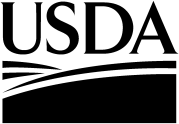 2010 AGRICULTURAL RESOURCE MANAGEMENT SURVEY2010 AGRICULTURAL RESOURCE MANAGEMENT SURVEY2010 AGRICULTURAL RESOURCE MANAGEMENT SURVEY2010 AGRICULTURAL RESOURCE MANAGEMENT SURVEY2010 AGRICULTURAL RESOURCE MANAGEMENT SURVEY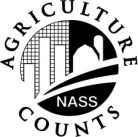  NATIONAL AGRICULTURAL STATISTICS SERVICECORNCOSTS AND RETURNS REPORTCORNCOSTS AND RETURNS REPORTCORNCOSTS AND RETURNS REPORTCORNCOSTS AND RETURNS REPORTCORNCOSTS AND RETURNS REPORT NATIONAL AGRICULTURAL STATISTICS SERVICEU.S. Department of Agriculture,
Rm 5030, South Building
1400 Independence Ave., S.W.
Washington, DC 20250-2000Phone: 1-800-727-9540Fax: 202-690-2090 Email: nass@nass.usda.govU.S. Department of Agriculture,
Rm 5030, South Building
1400 Independence Ave., S.W.
Washington, DC 20250-2000Phone: 1-800-727-9540Fax: 202-690-2090 Email: nass@nass.usda.govU.S. Department of Agriculture,
Rm 5030, South Building
1400 Independence Ave., S.W.
Washington, DC 20250-2000Phone: 1-800-727-9540Fax: 202-690-2090 Email: nass@nass.usda.govCONTACT RECORDCONTACT RECORDCONTACT RECORDCONTACT RECORDCONTACT RECORDCONTACT RECORDCONTACT RECORDCONTACT RECORDCONTACT RECORDCONTACT RECORDDATEDATETIMETIMETIMENOTESNOTESNOTESNOTESNOTESMILITARY TIMEINTRODUCTION:  [Introduce yourself, and ask for the operator.  Rephrase in your own words.]We are collecting information on costs and returns and need your help to make the information as accurate as possible.  Authority for collection of information on the Costs and Returns Report is Title 7, Section 2204 of the U.S. Code. Under Title 7 of the U.S. Code and CIPSEA (Public Law 107-347), facts about your operation are kept confidential and used only for statistical purposes.  Response is voluntary.We encourage you to refer to your farm records during the interview.BEGINNING TIME [MILITARY]0004 __ __ __ __INTRODUCTION:  [Introduce yourself, and ask for the operator.  Rephrase in your own words.]We are collecting information on costs and returns and need your help to make the information as accurate as possible.  Authority for collection of information on the Costs and Returns Report is Title 7, Section 2204 of the U.S. Code. Under Title 7 of the U.S. Code and CIPSEA (Public Law 107-347), facts about your operation are kept confidential and used only for statistical purposes.  Response is voluntary.We encourage you to refer to your farm records during the interview.SCREENING BOXINTRODUCTION:  [Introduce yourself, and ask for the operator.  Rephrase in your own words.]We are collecting information on costs and returns and need your help to make the information as accurate as possible.  Authority for collection of information on the Costs and Returns Report is Title 7, Section 2204 of the U.S. Code. Under Title 7 of the U.S. Code and CIPSEA (Public Law 107-347), facts about your operation are kept confidential and used only for statistical purposes.  Response is voluntary.We encourage you to refer to your farm records during the interview.0006INTRODUCTION:  [Introduce yourself, and ask for the operator.  Rephrase in your own words.]We are collecting information on costs and returns and need your help to make the information as accurate as possible.  Authority for collection of information on the Costs and Returns Report is Title 7, Section 2204 of the U.S. Code. Under Title 7 of the U.S. Code and CIPSEA (Public Law 107-347), facts about your operation are kept confidential and used only for statistical purposes.  Response is voluntary.We encourage you to refer to your farm records during the interview.[ENUMERATOR NOTE:  If screening box is code 1, 			complete the screening Supplement.If Screening box is blank, begin with Section A.][ENUMERATOR NOTE:  If screening box is code 1, 			complete the screening Supplement.If Screening box is blank, begin with Section A.][ENUMERATOR NOTE:  If screening box is code 1, 			complete the screening Supplement.If Screening box is blank, begin with Section A.] 	[Name, address and partners verified and updated if necessary] 	[Name, address and partners verified and updated if necessary] 	[Name, address and partners verified and updated if necessary] 	[Name, address and partners verified and updated if necessary] 	[Name, address and partners verified and updated if necessary] 	[Name, address and partners verified and updated if necessary] 	[Name, address and partners verified and updated if necessary] 	[Name, address and partners verified and updated if necessary]POID	__ __ __ __ __ __ __ __ __POID	__ __ __ __ __ __ __ __ __POID	__ __ __ __ __ __ __ __ __POID	__ __ __ __ __ __ __ __ __POID	__ __ __ __ __ __ __ __ __POID	__ __ __ __ __ __ __ __ __POID	__ __ __ __ __ __ __ __ __POID	__ __ __ __ __ __ __ __ __PARTNER NAMEPARTNER NAMEPARTNER NAMEPARTNER NAMEPARTNER NAMEPARTNER NAMEPARTNER NAMEPARTNER NAMEADDRESSADDRESSADDRESSADDRESSADDRESSADDRESSADDRESSADDRESSCITYSTATEZIPPHONE NUMBERCITYSTATEZIPPHONE NUMBERPOID	__ __ __ __ __ __ __ __ __POID	__ __ __ __ __ __ __ __ __POID	__ __ __ __ __ __ __ __ __POID	__ __ __ __ __ __ __ __ __POID	__ __ __ __ __ __ __ __ __POID	__ __ __ __ __ __ __ __ __POID	__ __ __ __ __ __ __ __ __POID	__ __ __ __ __ __ __ __ __PARTNER NAMEPARTNER NAMEPARTNER NAMEPARTNER NAMEPARTNER NAMEPARTNER NAMEPARTNER NAMEPARTNER NAMEADDRESSADDRESSADDRESSADDRESSADDRESSADDRESSADDRESSADDRESSCITYSTATEZIPPHONE NUMBERCITYSTATEZIPPHONE NUMBERTOTAL POINTSR. UNITOFFICEUSE0929 0921PARTNERSTRATUM0925 0926 0927 0928 0009 0002 SECTION ALAND IN FARM / RANCHFor 2010, please report the farm/ranch land owned, rented or used by you, your spouse, or by the partnership, corporation or organization for which you are reporting.  (Include all cropland, idle land, CRP, pastureland, woodland, wasteland, farmstead, acres used for crop/livestock production facilities, and all other building sites associated with this operation, etc.)For 2010, please report the farm/ranch land owned, rented or used by you, your spouse, or by the partnership, corporation or organization for which you are reporting.  (Include all cropland, idle land, CRP, pastureland, woodland, wasteland, farmstead, acres used for crop/livestock production facilities, and all other building sites associated with this operation, etc.)For 2010, please report the farm/ranch land owned, rented or used by you, your spouse, or by the partnership, corporation or organization for which you are reporting.  (Include all cropland, idle land, CRP, pastureland, woodland, wasteland, farmstead, acres used for crop/livestock production facilities, and all other building sites associated with this operation, etc.)ACRES1.	How many acres of farm and ranch land were owned? . . . . . . . . . . . . . . . . . . . . . . . . . . . . . . . . . +00202.	How many acres of farm and ranch land were rented or leased from others---	(Exclude land used on an animal unit month (AUM) or fee per head basis under a grazing permit.)a.	for a fixed or flexible cash rent payment?. . . . . . . . . . . . . . . . . . . . . . . . . . . . . . . . . . . . . . . . . +0021b.	for a share of crop or livestock production?  (Include hybrid rental arrangement	where rent paid is based on a fixed cash payment plus some shared production.) . . . . . . . . . . . . . . . . . . . . . . +0023c.	for free? . . . . . . . . . . . . . . . . . . . . . . . . . . . . . . . . . . . . . . . . . . . . . . . . . . . . . . . . . . . . . . . . . . +00243.	How many acres of farm and ranch land were rented or leased to others?	(Include land rented out for cash, for a share of crop or livestock production, or rent free.) . . . . . . . . . . . . . . . . . . . –0025TOTAL ACRES4.	TOTAL ACRES in this operation in 2010 (total items 1 + 2a + 2b +2c - 3). . . . . . . . . . . . . . . . . . . =00265.	Of the total acres in this operation (item 4 above), how many acres were---ACRESa.	considered cropland?  (Include land in government programs, fruit/nut/berry/nursery acres,	and land planted to hay, including wild hay.  Exclude CRP acres planted to trees.). . . . . . . . . . . . . . . . . . . . . . . . . .0030b.	covered under a federal crop insurance policy?. . . . . . . . . . . . . . . . . . . . . . . . . . . . . . . . . . . . . . . . . 0039c.	enrolled in the Conservation Reserve Program (CRP), Conservation Reserve	Enhancement Program (CREP), or Wetlands Reserve Program (WRP)?. . . . . . . . . . . . . . . . . . . . . 0028d.	used to harvest certified organic crops?. . . . . . . . . . . . . . . . . . . . . . . . . . . . . . . . . . . . . . . . . . . . . 0041DOLLARSDOLLARS6.	In 2010, what was the total dollar amount received from CRP, CREP, and/or WRP payments?	(Verify that CREP, CRP, and/or WRP acres are reported in item 5c.). . . . . . . . . . . . . . . . . . . . . . . . . . . . . . . . . . . . . . . . . . . . . . . 047704777.	At any time during 2010 did you have a current Environmental Quality Incentives Program (EQIP), Conservation Security Program (CSP), or Conservation Stewardship Program (CStP) contract?	(Check yes if you had a current contract, regardless of whether you received a payment during 2010.)	 YES - [Enter code 1 and continue]		 NO - [Enter code 3, then go to item 8] . . . . . . . . . . . . . 7.	At any time during 2010 did you have a current Environmental Quality Incentives Program (EQIP), Conservation Security Program (CSP), or Conservation Stewardship Program (CStP) contract?	(Check yes if you had a current contract, regardless of whether you received a payment during 2010.)	 YES - [Enter code 1 and continue]		 NO - [Enter code 3, then go to item 8] . . . . . . . . . . . . . CODE7.	At any time during 2010 did you have a current Environmental Quality Incentives Program (EQIP), Conservation Security Program (CSP), or Conservation Stewardship Program (CStP) contract?	(Check yes if you had a current contract, regardless of whether you received a payment during 2010.)	 YES - [Enter code 1 and continue]		 NO - [Enter code 3, then go to item 8] . . . . . . . . . . . . . 7.	At any time during 2010 did you have a current Environmental Quality Incentives Program (EQIP), Conservation Security Program (CSP), or Conservation Stewardship Program (CStP) contract?	(Check yes if you had a current contract, regardless of whether you received a payment during 2010.)	 YES - [Enter code 1 and continue]		 NO - [Enter code 3, then go to item 8] . . . . . . . . . . . . . 0526What was the total acreage of fields subject to conservation treatments under EQIP, CSP,		and/or CStP contracts?  (Include acreage of the fields where practices are applied (e.g., reduced tillage,		terraces, and grassed waterways) and acreage of fields/tracts that are adjacent to field-edge practice such as		filter strips, riparian buffers, or fences.) . . . . . . . . . . . . . . . . . . . . . . . . . . . . . . . . . . . . . . . . . . . . . . . . . . . . . . . . . . . . . . . . . . What was the total acreage of fields subject to conservation treatments under EQIP, CSP,		and/or CStP contracts?  (Include acreage of the fields where practices are applied (e.g., reduced tillage,		terraces, and grassed waterways) and acreage of fields/tracts that are adjacent to field-edge practice such as		filter strips, riparian buffers, or fences.) . . . . . . . . . . . . . . . . . . . . . . . . . . . . . . . . . . . . . . . . . . . . . . . . . . . . . . . . . . . . . . . . . . ACRESWhat was the total acreage of fields subject to conservation treatments under EQIP, CSP,		and/or CStP contracts?  (Include acreage of the fields where practices are applied (e.g., reduced tillage,		terraces, and grassed waterways) and acreage of fields/tracts that are adjacent to field-edge practice such as		filter strips, riparian buffers, or fences.) . . . . . . . . . . . . . . . . . . . . . . . . . . . . . . . . . . . . . . . . . . . . . . . . . . . . . . . . . . . . . . . . . . What was the total acreage of fields subject to conservation treatments under EQIP, CSP,		and/or CStP contracts?  (Include acreage of the fields where practices are applied (e.g., reduced tillage,		terraces, and grassed waterways) and acreage of fields/tracts that are adjacent to field-edge practice such as		filter strips, riparian buffers, or fences.) . . . . . . . . . . . . . . . . . . . . . . . . . . . . . . . . . . . . . . . . . . . . . . . . . . . . . . . . . . . . . . . . . . 0070	b.	What was the total dollar amount received for EQIP, CSP, and/or CStP contracts?		(Verify that EQIP, CSP, and/or CStP acres are reported in item 7a.). . . . . . . . . . . . . . . . . . . . . . . . . . . . . . . . . . . . . . . . . . . DOLLARSDOLLARS	b.	What was the total dollar amount received for EQIP, CSP, and/or CStP contracts?		(Verify that EQIP, CSP, and/or CStP acres are reported in item 7a.). . . . . . . . . . . . . . . . . . . . . . . . . . . . . . . . . . . . . . . . . . . 04780478SECTION A continues on next page.RENT PAID8.	Including rent for land and/or buildings, what was the total CASH RENT PAID in 2010	by this operation?  (Include rent paid in 2010 for previous years and rent paid in advance.  Exclude storage	bins, to be reported later in Section F item 20.  Exclude grazing of livestock, to be reported in items 9 & 10 below.). . . . . . . . DOLLARS8.	Including rent for land and/or buildings, what was the total CASH RENT PAID in 2010	by this operation?  (Include rent paid in 2010 for previous years and rent paid in advance.  Exclude storage	bins, to be reported later in Section F item 20.  Exclude grazing of livestock, to be reported in items 9 & 10 below.). . . . . . . . 00449.	In 2010, what were the total usage fees this operation paid for the use of publicly owned	land on an AUM basis?  (Include fees paid for privately owned land administered by a public agency	through exchange of use.). . . . . . . . . . . . . . . . . . . . . . . . . . . . . . . . . . . . . . . . . . . . . . . . . . . . . . . . . . . . . . . . 9.	In 2010, what were the total usage fees this operation paid for the use of publicly owned	land on an AUM basis?  (Include fees paid for privately owned land administered by a public agency	through exchange of use.). . . . . . . . . . . . . . . . . . . . . . . . . . . . . . . . . . . . . . . . . . . . . . . . . . . . . . . . . . . . . . . . 004510.	In 2010, how much did this operation spend on pasturing or grazing of livestock on privately	owned land (railroads, another farm/ranch, etc.) used on a fee per head (AUM) or gain basis? . . . . . . 10.	In 2010, how much did this operation spend on pasturing or grazing of livestock on privately	owned land (railroads, another farm/ranch, etc.) used on a fee per head (AUM) or gain basis? . . . . . . 0046RENT RECEIVED11.	Including rent for land and buildings, what was the total CASH RENT RECEIVED in 2010 for	acres rented TO others by this operation?  (Include rent received in 2010 for previous years and rent 	received in advance.  Exclude grazing of livestock, to be reported later in SECTION E.). . . . . . . . . . . . . . . . . . . . . . . . . . . . . . . . DOLLARS11.	Including rent for land and buildings, what was the total CASH RENT RECEIVED in 2010 for	acres rented TO others by this operation?  (Include rent received in 2010 for previous years and rent 	received in advance.  Exclude grazing of livestock, to be reported later in SECTION E.). . . . . . . . . . . . . . . . . . . . . . . . . . . . . . . . 004212.	For acres share-rented to others, what was the total value of crop or livestock shares received	in 2010 by this operation?  (Include government payments received from those acres.). . . . . . . . . . . . . . . . . . . . . . 12.	For acres share-rented to others, what was the total value of crop or livestock shares received	in 2010 by this operation?  (Include government payments received from those acres.). . . . . . . . . . . . . . . . . . . . . . 0043SECTION BACREAGE and PRODUCTION		1.	For 2010, please report the acreage and quantity harvested, and amount used on this operation, on the total acres in this operation, Section A, item 4.  (Include crops grown on a contract or custom basis.  Exclude crops grown on land rented to others and cover crops if not harvested.)12233444CROPHow many acreswere HARVESTED?ACRESHow many acreswere HARVESTED?ACRESWhat was the total production?(Include landlord share andamount used on operation.)TOTAL AMOUNTWhat was the total production?(Include landlord share andamount used on operation.)TOTAL AMOUNTHow much of this operation’s shareof the total production was (will be) used on this operation?TOTAL AMOUNTHow much of this operation’s shareof the total production was (will be) used on this operation?TOTAL AMOUNTHow much of this operation’s shareof the total production was (will be) used on this operation?TOTAL AMOUNTFIELD CROPSCorn for grain. . . . . . . . . . . . . . 0105 0105 0106 Bu.01070107Bu.Corn for silage or greenchop. . . . . 010901090110Tons01110111TonsCotton, all types. . . . . . . . . . . . . 011301130114Lbs.Peanuts. . . . . . . . . . . . . . . . . . 011701170118Lbs.01190119Lbs.Potatoes - report sweet potatoesin all other crops. . . . . . . . . . . . . 0121.____0122Cwt.01230123Cwt.Rice. . . . . . . . . . . . . . . . . . . . 012501250126Cwt.01270127Cwt.Sorghum for grain. . . . . . . . . . . . 0129 0129 0130Bu.01310131Bu.Sorghum for silage. . . . . . . . . . . 013301330134Tons01350135TonsSoybeans. . . . . . . . . . . . . . . . . 013701370138Bu.01390139Bu.Tobacco, all types. . . . . . . . . . . . 0141.____0142Lbs.SMALL GRAINSBarley for grain. . . . . . . . . . . . . 014501450146Bu.01470147Bu.Oats for grain. . . . . . . . . . . . . . 014901490150Bu.01510151Bu.Wheat, all types, for grain. . . . . . . 015301530154Bu.01550155Bu.DRY HAY CROPSHay, dry, alfalfa and alfalfa mixtures015701570158Tons01590159TonsHay, dry, all others. . . . . . . . . . . 016101610162Tons01630163TonsOTHER CROPSCanola. . . . . . . . . . . . . . . . . . . 016501650166Lbs.01670167Lbs.Other oilseeds. . . . . . . . . . . . . . 016901690170Lbs.01710171Lbs.Sugarcane or sugarbeets. . . . . . . 017301730174Tons01750175TonsDry edible beans, peas, and lentils. 0177 0177 Vegetables for processing. . . . . . . 01780178All other vegetables and melons(Exclude vegetables grown under glass or other protection.). . . . . . . 01790179Fruits, nuts, and berries. . . . . . . . 01800180Nursery and greenhouse crops(Include Christmas trees.). . . . . . 0181.____All other crops not listed above(Include sweet potatoes.). . . . . . . 01820182SECTION B continues on next page.2.	What was the area grown for sale of nursery, floriculture, or greenhouse	crops, including Christmas trees, ornamental plants, flowers, mushrooms,	aquatic plants, sod, food crops under protection, vegetable seeds, flower	seeds, or other propagative materials? . . . . . . . . . . . . . . . . . . . . . . . . . . . . SQUARE FEET UNDERglass or other protectionSQUARE FEET UNDERglass or other protectionSQUARE FEET UNDERglass or other protectionACRESin the OPENACRESin the OPEN2.	What was the area grown for sale of nursery, floriculture, or greenhouse	crops, including Christmas trees, ornamental plants, flowers, mushrooms,	aquatic plants, sod, food crops under protection, vegetable seeds, flower	seeds, or other propagative materials? . . . . . . . . . . . . . . . . . . . . . . . . . . . . 01910192.____DOLLARS3.	For acres rented to this operation on a share basis in 2010, what was the estimated	total market value of your landlord’s share of total crop production in 2010? . . . . . . . . . . . . . . . . . . . . . 0184SECTION CLIVESTOCK  Please report the total numbers, including landlord’s share, of livestock, poultry, and/or livestock products sold and/or removed from this operation during 2010 and the total inventory on December 31, 2010, regardless of ownership.  (Include landlord’s share, any sold on the open market (non-contract), and any removed from this operation under a production or marketing contract in 2010.)Please report the total numbers, including landlord’s share, of livestock, poultry, and/or livestock products sold and/or removed from this operation during 2010 and the total inventory on December 31, 2010, regardless of ownership.  (Include landlord’s share, any sold on the open market (non-contract), and any removed from this operation under a production or marketing contract in 2010.)Please report the total numbers, including landlord’s share, of livestock, poultry, and/or livestock products sold and/or removed from this operation during 2010 and the total inventory on December 31, 2010, regardless of ownership.  (Include landlord’s share, any sold on the open market (non-contract), and any removed from this operation under a production or marketing contract in 2010.)Please report the total numbers, including landlord’s share, of livestock, poultry, and/or livestock products sold and/or removed from this operation during 2010 and the total inventory on December 31, 2010, regardless of ownership.  (Include landlord’s share, any sold on the open market (non-contract), and any removed from this operation under a production or marketing contract in 2010.)12341.	Did this operation have on hand or produce 
any [item] during 2010?What was the totalnumber [column 1]sold or removedin 2010?On Dec. 31, 2010,how many [column 1 regardless of ownership]were on hand?On Dec. 31, 2010,how many [column 3]were owned bythis operation?a.	Beef cows  (Include beef heifers that have calved.  Exclude heifers that have not calved, steers, calves,	and bulls.). . . . . . . . . . . . . . . . . . . . . . . . . . . . . . . 0254 0255 0256 b.	Milk cows, both dry and in milk
(Include milk heifers that have calved.). . . . . . . . . . . . . 0257 0258 0259 (i)	Milk produced in 2010  (report in cwt.). . . . . . . 0270 c.	Other cattle and calves  (Include heifers	that have not calved, steers, calves, and bulls.). . . . . . . . 0251 0252 0253 d.	Total cattle and calves  (total items a + b + c). . . . . 0260 0261 0295 e.	All hogs and pigs. . . . . . . . . . . . . . . . . . . . . . . . 0262 0263 0296 f.	Egg layers. . . . . . . . . . . . . . . . . . . . . . . . . . . . . 0248 0249 0250 (i)	Chicken eggs (report in dozens). . . . . . . . . . . . 0266 g.	Turkeys. . . . . . . . . . . . . . . . . . . . . . . . . . . . . . . 0268 0269 0298 h.	Broilers. . . . . . . . . . . . . . . . . . . . . . . . . . . . . . . . 0264 0265 0297 i.	All other livestock and poultry	(Specify type(s): ______________________ ) . . . . 0272 0273 0299 2.	For acres rented to this operation on a share basis in 2010, what was the estimated	total market value of your landlord’s share of livestock production?  (Exclude shared livestock	production not part of a land rental agreement.). . . . . . . . . . . . . . . . . . . . . . . . . . . . . . . . . . . . . . . . . . . . . . . . . . . DOLLARS2.	For acres rented to this operation on a share basis in 2010, what was the estimated	total market value of your landlord’s share of livestock production?  (Exclude shared livestock	production not part of a land rental agreement.). . . . . . . . . . . . . . . . . . . . . . . . . . . . . . . . . . . . . . . . . . . . . . . . . . . 0276 SECTION C:  LIVESTOCKSECTION C:  LIVESTOCKOTHER OPERATIONS GROWING, FEEDING, OR RAISING LIVESTOCK FOR THIS OPERATION3.	Did any other operation(s) grow, raise, or feed livestock or poultry owned by this operation	under a contract arrangement in 2010 (you are the contractor)?CODE	  YES  [Enter code 1, then continue]		  NO  [Enter code 3, then go to SECTION D]. . . . . . . . 0271 DOLLARSa.	What were your gross receipts from items sold or removed under these contracts?. . . . . . . . . . . . 0050 b.	On December 31, 2010, what was the market value of unsold livestock 	or poultry remaining under these contracts?. . . . . . . . . . . . . . . . . . . . . . . . . . . . . . . . . . . . . . . . . . . 0051 c.	How much was paid to contractees for labor, management, and reimbursement for expenses?. . . 0052 SECTION DCOMMODITY MARKETING and INCOME		MARKETING CONTRACTSMARKETING CONTRACTS1.	Did this operation have marketing contracts for any commodities it produced in 2010?  (A marketing	contract is a verbal or written agreement reached before harvest of a crop or before completion of a livestock production stage,	setting a price or pricing formula.)  (Exclude money received from contractors as reimbursement for expenses; report these	in SECTION F.  Also exclude landlord shares; report these in SECTION B, item 3, and SECTION C, item 2.)CODE	  YES  [Enter code 1, then continue]		  NO  [Enter code 3, then go to item 3]. . . . . . . . . . . . . . 0300 UNIT CODES for ITEMS 2 and 4, COLUMN 4UNIT CODES for ITEMS 2 and 4, COLUMN 4UNIT CODES for ITEMS 2 and 4, COLUMN 4UNIT CODES for ITEMS 2 and 4, COLUMN 4  1	POUND  5	BIN  9	DOZEN20	BARREL  2	CWT  6	BOX10	FLAT22	ACRE  3	TON  7	BALE11	HEAD/BIRD39	ANIMAL SPACE  4	BUSHELS  8	CARTON13	PLANT/POT40	KILOGRAM2.	(If Yes)  Report the commodities sold and delivered in 2010 through marketing contracts.  List the quantities	marketed and the final price received.  (Exclude marketing charges (record this in item 7) and money	received for any reimbursements for expenses.  Expense reimbursements should be reported in SECTION F.)1234556What commoditiesdid this operation haveMARKETING contracts for in 2010? 1/Seecommoditycodes inrespondentbookletWhat quantity of thiscommodity was marketed through this contract?(Exclude landlord’s share.)Unit Code(from listabove)What was (will be) theFINAL PRICE RECEIVEDper unit by this operationfor this commodity marketed under this contract?(Exclude marketing charges.Exclude money received as reimbursement for production expenses.  Record this in Section F.)What was (will be) theFINAL PRICE RECEIVEDper unit by this operationfor this commodity marketed under this contract?(Exclude marketing charges.Exclude money received as reimbursement for production expenses.  Record this in Section F.)What was the totaldollar amount received in 2010 from this contract?  2/ (Exclude marketing charges.  Exclude money receivedas reimbursement for production expenses.  Record this in Section F.)[Write in commodities]CODEQUANTITYCODEDOLLARS & CENTSDOLLARS & CENTSTOTAL DOLLARS0301 0304 0305 0306 .___ ___ ___0307 0316 0319 0320 0321 .___ ___ ___0322 0331 0334 0335 0336 .___ ___ ___0337 0346 0349 0350 0351 .___ ___ ___0352 0361 0364 0365 0366 .___ ___ ___0367 0376 0379 0380 0381 .___ ___ ___0382 1/	If the commodity is not yet delivered, record the value of the commodity in SECTION G.2/	Income received for commodities marketed under contract in previous years should be recorded in item 8a(i) on page 10.1/	If the commodity is not yet delivered, record the value of the commodity in SECTION G.2/	Income received for commodities marketed under contract in previous years should be recorded in item 8a(i) on page 10.1/	If the commodity is not yet delivered, record the value of the commodity in SECTION G.2/	Income received for commodities marketed under contract in previous years should be recorded in item 8a(i) on page 10.1/	If the commodity is not yet delivered, record the value of the commodity in SECTION G.2/	Income received for commodities marketed under contract in previous years should be recorded in item 8a(i) on page 10.1/	If the commodity is not yet delivered, record the value of the commodity in SECTION G.2/	Income received for commodities marketed under contract in previous years should be recorded in item 8a(i) on page 10.1/	If the commodity is not yet delivered, record the value of the commodity in SECTION G.2/	Income received for commodities marketed under contract in previous years should be recorded in item 8a(i) on page 10.1/	If the commodity is not yet delivered, record the value of the commodity in SECTION G.2/	Income received for commodities marketed under contract in previous years should be recorded in item 8a(i) on page 10.SECTION D continues on next page.PRODUCTION CONTRACTS AND CUSTOM FED LIVESTOCKPRODUCTION CONTRACTS AND CUSTOM FED LIVESTOCK3.	Did this operation have production contracts for any commodities it produced in 2010?	(A production contract is a verbal or written agreement setting terms, conditions, and fees to be paid by	the contractor to the operation for the production of crops, livestock, or poultry.  The contractor usually owns	the commodity and often provides inputs.)CODE	  YES  [Enter code 1, then continue]		  NO  [Enter code 3, then go to item 5] . . . . . . . . . . . . . . 0400 UNIT CODES for ITEMS 2 and 4, COLUMN 4UNIT CODES for ITEMS 2 and 4, COLUMN 4UNIT CODES for ITEMS 2 and 4, COLUMN 4UNIT CODES for ITEMS 2 and 4, COLUMN 4  1	POUND  5	BIN  9	DOZEN20	BARREL  2	CWT  6	BOX10	FLAT22	ACRE  3	TON  7	BALE11	HEAD/BIRD39	ANIMAL SPACE  4	BUSHELS  8	CARTON13	PLANT/POT40	KILOGRAM4.	(If Yes) Report in the table below the commodities with production contracts.  Also list	the quantities removed under these contracts and the final fee received.  (Exclude money	received to pay for production expenses.  Expense reimbursements should be reported in SECTION F.)1234556What commodities did this operation havePRODUCTIONcontracts for in 2010?Seecommoditycodes in respondent bookletWhat quantity of this commodity was removedfrom the operationunder this contract?(Exclude landlord's share.)Unit Code(from listabove)What was (will be) theFINAL FEE RECEIVEDper unit by this operation for producing this commodityunder this contract?(Exclude money received as reimbursement for production expenses.  Record this in SECTION F.)What was (will be) theFINAL FEE RECEIVEDper unit by this operation for producing this commodityunder this contract?(Exclude money received as reimbursement for production expenses.  Record this in SECTION F.)What were theTOTAL FEES RECEIVED in 2010 under this contract?  1/(Exclude money received as reimbursement for production expenses.  Record this in SECTION F.)[Write in commodities]CODEQUANTITYCODEDOLLARS & CENTSDOLLARS & CENTSTOTAL DOLLARS0401 0404 0405 0406 .___ ___ ___0407 0416 0419 0420 0421 .___ ___ ___0422 0431 0434 0435 0436 .___ ___ ___0437 0446 0449 0450 0451 .___ ___ ___0452 1/	Income received for commodities produced under contract in previous years should be recorded in item 8a(i) on page 10.1/	Income received for commodities produced under contract in previous years should be recorded in item 8a(i) on page 10.1/	Income received for commodities produced under contract in previous years should be recorded in item 8a(i) on page 10.1/	Income received for commodities produced under contract in previous years should be recorded in item 8a(i) on page 10.1/	Income received for commodities produced under contract in previous years should be recorded in item 8a(i) on page 10.1/	Income received for commodities produced under contract in previous years should be recorded in item 8a(i) on page 10.1/	Income received for commodities produced under contract in previous years should be recorded in item 8a(i) on page 10.SECTION D continues on next page.CASH or OPEN MARKET SALESExclude from item 5---► Marketing Contract sales (report in item 2)► Production Contract removals (report in item 4)► Landlord shares (report in Section B, item 3 and Section C, item 2)5.	After subtracting marketing expenses, what was the total dollar amount this operation	received in 2010 for cash or open market sales of each of the following crop and/or	livestock commodities sold in 2010?  (Exclude marketing contract sales, production contract	removals, and landlord’s share of market value.)DOLLARSa.	Corn, rice, sorghum, soybeans, oats, barley, wheat (Include silage.  Exclude sweet corn.). . . . . . . . . . . . 0501 b.	Other grains and oilseeds, dry beans, and dry peas (flaxseed, other grain silage 
and forage, other grains and oilseeds, popcorn, sunflowers, etc.). . . . . . . . . . . . . . . . . . . . . . . . . . . . . . . . . . . . . 0502 c.	Tobacco, cotton, and cottonseed. . . . . . . . . . . . . . . . . . . . . . . . . . . . . . . . . . . . . . . . . . . . . . . . . . . . 0503 d.	Vegetables, melons, potatoes, and sweet potatoes (cabbage, cantaloupes,	pumpkins, red beets, sweet corn, tomatoes, watermelons, vegetable seeds, etc.). . . . . . . . . . . . . . . . . . . . . . . . . . 0504 e.	Fruit, tree nuts, berries (almonds, apples, blueberries, cherries, grapes, 
hazelnuts, kiwifruit, oranges, pears, pecans, strawberries, walnuts, etc.). . . . . . . . . . . . . . . . . . . . . . . . . . . . . . . . 0505 f.	Nursery, greenhouse, cut Christmas trees, floriculture and sod (bedding plants, bulbs,	cut flowers, flower seeds, foliage plants, mushrooms, nursery potted plants, shrubbery, etc.). . . . . . . . . . . . . . . . . . . 0506 g.	Other crops and hay, and short rotation woody crops (grass seed, hay and grass silage,	hops, maple syrup, mint, peanuts, sugarcane, sugarbeets, etc.). . . . . . . . . . . . . . . . . . . . . . . . . . . . . . . . . . . . . . 0507 h.	Hogs and pigs (Exclude breeding stock.). . . . . . . . . . . . . . . . . . . . . . . . . . . . . . . . . . . . . . . . . . . . . . . . . 0508 i.	Hog breeding stock. . . . . . . . . . . . . . . . . . . . . . . . . . . . . . . . . . . . . . . . . . . . . . . . . . . . . . . . . . . . . . 0509 j.	Milk and other dairy products from cows (before deduction of any hauling fees). . . . . . . . . . . . . . . . . . . . . 0510 k.	Cattle and calves (fed cattle, beef and dairy cull animals, stockers and feeders,
veal calves, etc.  Exclude breeding stock.). . . . . . . . . . . . . . . . . . . . . . . . . . . . . . . . . . . . . . . . . . . . . . . . . . . 0511 l.	Cattle breeding stock. . . . . . . . . . . . . . . . . . . . . . . . . . . . . . . . . . . . . . . . . . . . . . . . . . . . . . . . . . . . . 0512 m.	Poultry and eggs (broilers, chickens, turkeys, ducks, eggs, emus, geese,
hatchlings, ostriches, pigeons, pheasants, quail, poultry products, etc.). . . . . . . . . . . . . . . . . . . . . . . . . . . . . . . . . 0524 n.	Other animals and other animal products:  (sheep, goats, and their products	(wool, mohair, goat milk, and cheese); horses, ponies, mules, burros, and donkeys;	aquaculture; bees and honey; semen and embryo sales) . . . . . . . . . . . . . . . . . . . . . . . . . . . . . . . . . . . . . . . . . n.	Other animals and other animal products:  (sheep, goats, and their products	(wool, mohair, goat milk, and cheese); horses, ponies, mules, burros, and donkeys;	aquaculture; bees and honey; semen and embryo sales) . . . . . . . . . . . . . . . . . . . . . . . . . . . . . . . . . . . . . . . . . 0517 6.	What was the total amount received from straw and other crop residue sales?	(Exclude peanut hay sales.). . . . . . . . . . . . . . . . . . . . . . . . . . . . . . . . . . . . . . . . . . . . . . . . . . . . . . . . . . . . . . . 6.	What was the total amount received from straw and other crop residue sales?	(Exclude peanut hay sales.). . . . . . . . . . . . . . . . . . . . . . . . . . . . . . . . . . . . . . . . . . . . . . . . . . . . . . . . . . . . . . . 0527 MARKETING CHARGES7.	In 2010, how much was spent by this operation	(operators, partners, landlords, and contractors)	for marketing and storage expenses incurred	by this operation?  (Include check-off, commissions,	storage, inspection, ginnings, etc.; and marketing expenses	for contract sales.). . . . . . . . . . . . . . . . . . . . . . . . . . . . . . . . . OPERATOR(S) and PARTNER(S)DOLLARSLANDLORD(S)DOLLARSCONTRACTOR(S)DOLLARS7.	In 2010, how much was spent by this operation	(operators, partners, landlords, and contractors)	for marketing and storage expenses incurred	by this operation?  (Include check-off, commissions,	storage, inspection, ginnings, etc.; and marketing expenses	for contract sales.). . . . . . . . . . . . . . . . . . . . . . . . . . . . . . . . . 0868 0869 0870 SECTION D continues on next page.ACCOUNTS RECEIVABLE / DEFERRED PAYMENTS8.	For each item below, report income received or the amount owed to the operation on the dates specified.  Do not include crops in storage and not yet sold.  (Include cash sales, marketing contract sales, and production contract removals.)[ENUMERATOR NOTE: Crops in storage and not yet sold as of the reference date should be reported in SECTION G, item 4a.][ENUMERATOR NOTE: Crops in storage and not yet sold as of the reference date should be reported in SECTION G, item 4a.]a.	On January 1, 2010, what was the total dollar amount owed to this operation	for all commodities produced and sold (cash or contract) before January 1, 2010? . . . . . . . . . . . DOLLARSa.	On January 1, 2010, what was the total dollar amount owed to this operation	for all commodities produced and sold (cash or contract) before January 1, 2010? . . . . . . . . . . . 0885 (i)	How much did this operation receive from item 8a during 2010? . . . . . . . . . . . . . . . . . . . . . . 0875 b.	What was the total dollar amount owed to this operation on December 31, 2010,	for all commodities produced, sold (cash or contract), delivered, or removed	under contract in 2010 and earlier years?. . . . . . . . . . . . . . . . . . . . . . . . . . . . . . . . . . . . . . . . . . . . b.	What was the total dollar amount owed to this operation on December 31, 2010,	for all commodities produced, sold (cash or contract), delivered, or removed	under contract in 2010 and earlier years?. . . . . . . . . . . . . . . . . . . . . . . . . . . . . . . . . . . . . . . . . . . . 0886 MARKETING EXPENSE WORKSHEETMARKETING EXPENSE WORKSHEETMARKETING EXPENSE WORKSHEETMARKETING EXPENSE WORKSHEETMARKETING EXPENSE WORKSHEETMARKETING EXPENSE WORKSHEETCOMMODITYEXPENSE  NAMEFEE PER UNITUNITNUMBER OF UNITSTOTAL MARKETING EXPENSE___ ___.___ ___ ______ ___.___ ___ ______ ___.___ ___ ______ ___.___ ___ ______ ___.___ ___ ______ ___.___ ___ ______ ___.___ ___ ______ ___.___ ___ ______ ___.___ ___ ______ ___.___ ___ ___TOTAL MARKETING CHARGES (EXPENSES)TOTAL MARKETING CHARGES (EXPENSES)TOTAL MARKETING CHARGES (EXPENSES)TOTAL MARKETING CHARGES (EXPENSES)TOTAL MARKETING CHARGES (EXPENSES)OFFICE USE WORKSHEET0946NOTES AND CALCULATIONSSECTION EOTHER FARM RELATED INCOME  1.	In 2010, did this operation receive or repay any Commodity Credit Corporation (CCC) loans?	  YES  [Enter code 1, then continue]		  NO  [Enter code 3, then go to item 2]. . . . . . . . . . . . . CODE1.	In 2010, did this operation receive or repay any Commodity Credit Corporation (CCC) loans?	  YES  [Enter code 1, then continue]		  NO  [Enter code 3, then go to item 2]. . . . . . . . . . . . . 0560 a.	In 2010, how much was received for all commodities placed under CCC loans?  	(Include Austrian winter peas, barley, canola, rapeseed, corn, cotton, crambe, dry edible peas, flaxseed, 	honey, lentils, mohair, mustard seed, oats, peanuts, rice, safflower, sesame seed, small chickpeas, sorghum,	soybeans, sunflower seed, and wheat.). . . . . . . . . . . . . . . . . . . . . . . . . . . . . . . . . . . . . . . . . . . . . . . . . . . . . DOLLARSa.	In 2010, how much was received for all commodities placed under CCC loans?  	(Include Austrian winter peas, barley, canola, rapeseed, corn, cotton, crambe, dry edible peas, flaxseed, 	honey, lentils, mohair, mustard seed, oats, peanuts, rice, safflower, sesame seed, small chickpeas, sorghum,	soybeans, sunflower seed, and wheat.). . . . . . . . . . . . . . . . . . . . . . . . . . . . . . . . . . . . . . . . . . . . . . . . . . . . . 0518 b.	In 2010, what was the amount spent to repay CCC loans?  (Exclude storage and service fees.). . . . . . . . 0519 2.	In 2010, did this operation receive any Federal, State, or Local Farm Program payments?	(Include government payments received through a cooperative.  Exclude conservation-related payments	recorded in SECTION A and CCC loan payments.)	  YES  [Enter code 1, then continue]		  NO  [Enter code 3, then go to item 3]. . . . . . . . . . . . . CODE2.	In 2010, did this operation receive any Federal, State, or Local Farm Program payments?	(Include government payments received through a cooperative.  Exclude conservation-related payments	recorded in SECTION A and CCC loan payments.)	  YES  [Enter code 1, then continue]		  NO  [Enter code 3, then go to item 3]. . . . . . . . . . . . . 0563 a.	In 2010, how much was received from the Direct Counter-cyclical Payment (DCP) and	Average Crop Revenue Election (ACRE) programs?  (Include government payments received	through a cooperative.) . . . . . . . . . . . . . . . . . . . . . . . . . . . . . . . . . . . . . . . . . . . . . . . . . . . . . . . . . . . . . . . . . . . . . . . . . . . . . . DOLLARSa.	In 2010, how much was received from the Direct Counter-cyclical Payment (DCP) and	Average Crop Revenue Election (ACRE) programs?  (Include government payments received	through a cooperative.) . . . . . . . . . . . . . . . . . . . . . . . . . . . . . . . . . . . . . . . . . . . . . . . . . . . . . . . . . . . . . . . . . . . . . . . . . . . . . . 0525 (i)	Of the total in item 2a, what percent was for DCP	direct payments?. . . . . . . . . . . . . . . . . . . . . . . . . . . . . . . . . . . . . . . . . . PERCENT of 2a(i)	Of the total in item 2a, what percent was for DCP	direct payments?. . . . . . . . . . . . . . . . . . . . . . . . . . . . . . . . . . . . . . . . . . 0520 (ii)	Of the total in item 2a, what percent was for DCP	counter-cyclical payments?. . . . . . . . . . . . . . . . . . . . . . . . . . . . . . . . . +(ii)	Of the total in item 2a, what percent was for DCP	counter-cyclical payments?. . . . . . . . . . . . . . . . . . . . . . . . . . . . . . . . . +0522 (iii)	Of the total in item 2a, what percent was for ACRE	direct payments?. . . . . . . . . . . . . . . . . . . . . . . . . . . . . . . . . . . . . . . . . +(iii)	Of the total in item 2a, what percent was for ACRE	direct payments?. . . . . . . . . . . . . . . . . . . . . . . . . . . . . . . . . . . . . . . . . +0521(iv)	Of the total in item 2a, what percent was for ACRE	revenue payments?. . . . . . . . . . . . . . . . . . . . . . . . . . . . . . . . . . . . . . +(iv)	Of the total in item 2a, what percent was for ACRE	revenue payments?. . . . . . . . . . . . . . . . . . . . . . . . . . . . . . . . . . . . . . +0523=100%b.	In 2010 how much was received in loan deficiency payments (LDPs), marketing loan	gains, and for net value of commodity certificates?  (Include government payments received	through a cooperative.). . . . . . . . . . . . . . . . . . . . . . . . . . . . . . . . . . . . . . . . . . . . . . . . . . . . . . . . . . . . . . . DOLLARSb.	In 2010 how much was received in loan deficiency payments (LDPs), marketing loan	gains, and for net value of commodity certificates?  (Include government payments received	through a cooperative.). . . . . . . . . . . . . . . . . . . . . . . . . . . . . . . . . . . . . . . . . . . . . . . . . . . . . . . . . . . . . . . 0529 c.	In 2010, how much was received for all other Federal, State, or Local program payments?	(Include disaster and market loss payments; Milk Income Loss (MILC) contract payments; tobacco buyout payments,	including lump sum payments; and other Federal, State or Local programs.  Exclude CRP, CREP, WRP, EQIP, CSP,	and CStP payments (reported in SECTION A) as well as Federal crop insurance payments and other indemnity	payments, to be reported below.). . . . . . . . . . . . . . . . . . . . . . . . . . . . . . . . . . . . . . . . . . . . . . . . . . . . . . . . . c.	In 2010, how much was received for all other Federal, State, or Local program payments?	(Include disaster and market loss payments; Milk Income Loss (MILC) contract payments; tobacco buyout payments,	including lump sum payments; and other Federal, State or Local programs.  Exclude CRP, CREP, WRP, EQIP, CSP,	and CStP payments (reported in SECTION A) as well as Federal crop insurance payments and other indemnity	payments, to be reported below.). . . . . . . . . . . . . . . . . . . . . . . . . . . . . . . . . . . . . . . . . . . . . . . . . . . . . . . . . 0545 3.	What is your estimate of the total dollar amount your landlord(s) received in government	payments for the acres you rented from them?. . . . . . . . . . . . . . . . . . . . . . . . . . . . . . . . . . . . . . . . . . . . 0543 SECTION E continues on next page.4.	In 2010, what was the total income received by you (the operator) and all partners for---DOLLARSa.	custom work, machine hire and other agricultural services provided by this operation	for farmers and others?  (Exclude if this is for a separate business.). . . . . . . . . . . . . . . . . . . . . . . . . . . . . . . . . . . . . . . . 0546 b.	recreational and agri-tourism activities such as hunting, fishing, farm tours,	hospitality services, petting zoos, etc.?. . . . . . . . . . . . . . . . . . . . . . . . . . . . . . . . . . . . . . . . . . . . . . . b.	recreational and agri-tourism activities such as hunting, fishing, farm tours,	hospitality services, petting zoos, etc.?. . . . . . . . . . . . . . . . . . . . . . . . . . . . . . . . . . . . . . . . . . . . . . . 0548 c.	sales of farm machinery and vehicles? (farm share only). . . . . . . . . . . . . . . . . . . . . . . . . . . . . . . . . . . 0550 d.	Federal crop or livestock insurance payments?. . . . . . . . . . . . . . . . . . . . . . . . . . . . . . . . . . . . . . . . . 0552 e.	other income that is closely related to the agricultural operation?  (Exclude sales of farm	machinery and vehicles.  Include grazing of livestock, sales of forest products, patronage dividends and	refunds from cooperatives, animal boarding, hedging profits and losses, insurance indemnity payments	other than Federal Crop Insurance payments, sales of poultry litter, manure sales, State fuel tax refunds,	tax refunds, sales of value added goods produced from your farm commodities such as jams, jellies, wine,	cider, etc., if these are not part of a separate business.  This may be a negative (-) number for losses.). . . . . . . . . . . . . DOLLARSe.	other income that is closely related to the agricultural operation?  (Exclude sales of farm	machinery and vehicles.  Include grazing of livestock, sales of forest products, patronage dividends and	refunds from cooperatives, animal boarding, hedging profits and losses, insurance indemnity payments	other than Federal Crop Insurance payments, sales of poultry litter, manure sales, State fuel tax refunds,	tax refunds, sales of value added goods produced from your farm commodities such as jams, jellies, wine,	cider, etc., if these are not part of a separate business.  This may be a negative (-) number for losses.). . . . . . . . . . . . . 0557 			List each income item and amount separately, below.5.	Which code from the list below represents the largest portion of this operation’s 2010	total gross value of sales, including Government agriculture payments?. . . . . . . . . . . . . . . . . . . . . . . . . CODE5.	Which code from the list below represents the largest portion of this operation’s 2010	total gross value of sales, including Government agriculture payments?. . . . . . . . . . . . . . . . . . . . . . . . . 0047 	Include:Sales of all crops, livestock, poultry and livestock products sold in 2010.The VALUE OF PRODUCTS REMOVED for all crops, livestock,		and poultry produced under contract in 2010.Sales of miscellaneous agricultural products in 2010.All government agricultural payments received in 2010.Landlord’s share of government payments.Farm TypeCodeCodeFarm TypeCodeCode Grains, oilseeds, dry beans, and dry peas (corn, flaxseed, grain,  silage and forage, grains and oilseeds for seeds, popcorn, rice, 
 small grains, sorghum, soybeans, sunflowers, etc.) . . . . . . . . . . . . .  Grains, oilseeds, dry beans, and dry peas (corn, flaxseed, grain,  silage and forage, grains and oilseeds for seeds, popcorn, rice, 
 small grains, sorghum, soybeans, sunflowers, etc.) . . . . . . . . . . . . . 0101  Hogs and pigs . . . . . . . . . . . . . . . . . . . . . . . . . . . . . . . . . .   Milk and other dairy products from cows . . . . . . . . . . . . . . . . . .   Hogs and pigs . . . . . . . . . . . . . . . . . . . . . . . . . . . . . . . . . .   Milk and other dairy products from cows . . . . . . . . . . . . . . . . . .   Hogs and pigs . . . . . . . . . . . . . . . . . . . . . . . . . . . . . . . . . .   Milk and other dairy products from cows . . . . . . . . . . . . . . . . . . 0910 Tobacco . . . . . . . . . . . . . . . . . . . . . . . . . . . . . . . . . . . . . . . .  Cotton and cottonseed . . . . . . . . . . . . . . . . . . . . . . . . . . . . . . .  Tobacco . . . . . . . . . . . . . . . . . . . . . . . . . . . . . . . . . . . . . . . .  Cotton and cottonseed . . . . . . . . . . . . . . . . . . . . . . . . . . . . . . . 02030203  Cattle and calves (beef and dairy cattle for breeding 
  stock, fed cattle, beef and dairy cull animals, stockers 
  and feeders, veal calves, etc.) . . . . . . . . . . . . . . . . . . . . . . . .   Cattle and calves (beef and dairy cattle for breeding 
  stock, fed cattle, beef and dairy cull animals, stockers 
  and feeders, veal calves, etc.) . . . . . . . . . . . . . . . . . . . . . . . .   Cattle and calves (beef and dairy cattle for breeding 
  stock, fed cattle, beef and dairy cull animals, stockers 
  and feeders, veal calves, etc.) . . . . . . . . . . . . . . . . . . . . . . . . 11 Vegetables, melons, potatoes and sweet potatoes (cabbage, cantaloupes, pumpkins, red beets, sweet corn, tomatoes, 
 watermelons, vegetable seeds, etc.) . . . . . . . . . . . . . . . . . . . . . . .  Vegetables, melons, potatoes and sweet potatoes (cabbage, cantaloupes, pumpkins, red beets, sweet corn, tomatoes, 
 watermelons, vegetable seeds, etc.) . . . . . . . . . . . . . . . . . . . . . . . 0404  Sheep, goats, and their products (wool, mohair, milk and cheese) . .   Equine (horses, ponies, mules, burros and donkeys) . . . . . . . . . .   Sheep, goats, and their products (wool, mohair, milk and cheese) . .   Equine (horses, ponies, mules, burros and donkeys) . . . . . . . . . .   Sheep, goats, and their products (wool, mohair, milk and cheese) . .   Equine (horses, ponies, mules, burros and donkeys) . . . . . . . . . . 1213 Fruit, tree nuts and berries (apples, almonds, blueberries,
 cherries, cranberries, grapes, hazelnuts, kiwifruit, oranges, 
 pears, pecans, strawberries, walnuts, etc.) . . . . . . . . . . . . . . . . . . .  Fruit, tree nuts and berries (apples, almonds, blueberries,
 cherries, cranberries, grapes, hazelnuts, kiwifruit, oranges, 
 pears, pecans, strawberries, walnuts, etc.) . . . . . . . . . . . . . . . . . . . 0505  Poultry and eggs (broilers, chickens, turkeys, ducks, eggs, 
  emus, geese, hatchlings, ostriches, pigeons, pheasants, 
  quail, poultry products, etc.) . . . . . . . . . . . . . . . . . . . . . . . . .   Poultry and eggs (broilers, chickens, turkeys, ducks, eggs, 
  emus, geese, hatchlings, ostriches, pigeons, pheasants, 
  quail, poultry products, etc.) . . . . . . . . . . . . . . . . . . . . . . . . .   Poultry and eggs (broilers, chickens, turkeys, ducks, eggs, 
  emus, geese, hatchlings, ostriches, pigeons, pheasants, 
  quail, poultry products, etc.) . . . . . . . . . . . . . . . . . . . . . . . . . 14 Nursery, greenhouse, and floriculture (bedding plants, bulbs, 
 cut flowers, flower seeds, foliage plants, mushrooms,  nursery potted plants, shrubbery, sod, etc.) . . . . . . . . . . . . . . . . . .  Nursery, greenhouse, and floriculture (bedding plants, bulbs, 
 cut flowers, flower seeds, foliage plants, mushrooms,  nursery potted plants, shrubbery, sod, etc.) . . . . . . . . . . . . . . . . . . 0606  Aquaculture (catfish, trout, other finfish, shellfish, etc.) . . . . . . . . .   Aquaculture (catfish, trout, other finfish, shellfish, etc.) . . . . . . . . .   Aquaculture (catfish, trout, other finfish, shellfish, etc.) . . . . . . . . . 15 Cut Christmas trees and short rotation woody crops . . . . . . . . . . . . .  Cut Christmas trees and short rotation woody crops . . . . . . . . . . . . . 0707  Other animals and other animal products (bees, honey,  rabbits, other fur-bearing animals, semen, manure, other  animal specialties, etc.) . . . . . . . . . . . . . . . . . . . . . . . . . . . .   Other animals and other animal products (bees, honey,  rabbits, other fur-bearing animals, semen, manure, other  animal specialties, etc.) . . . . . . . . . . . . . . . . . . . . . . . . . . . .   Other animals and other animal products (bees, honey,  rabbits, other fur-bearing animals, semen, manure, other  animal specialties, etc.) . . . . . . . . . . . . . . . . . . . . . . . . . . . . 16 Other crops and hay (grass seed, hay and grass silage
 straw, hops, maple syrup, mint, peanuts, sugarcane, sugarbeets, CRP, pasture, etc.) . . . . . . . . . . . . . . . . . . . . . . . . . .  Other crops and hay (grass seed, hay and grass silage
 straw, hops, maple syrup, mint, peanuts, sugarcane, sugarbeets, CRP, pasture, etc.) . . . . . . . . . . . . . . . . . . . . . . . . . . 0808SECTION FOPERATING and CAPITAL EXPENDITURES  OPERATING EXPENSESInclude	only expenses related to this operation.Exclude	expenses NOT related to this farm/ranch; expenses of		performing custom work FOR others, if this is a separate		business; and expenses on land rented to others.Include	only expenses related to this operation.Exclude	expenses NOT related to this farm/ranch; expenses of		performing custom work FOR others, if this is a separate		business; and expenses on land rented to others.In 2010, how much was spent for (item) by [column]---1OPERATOR(S) & PARTNER(S)DOLLARS2LANDLORD(S)DOLLARS3CONTRACTOR(S)DOLLARS1.	seeds, sets, plants, seed cleaning and treatments,	transplants, trees and nursery stock?  (Include technology	or other fees, seed treatments, and seed cleaning cost.  Exclude	items purchased for resale without additional growth.). . . . . . . . . . . . . . . . . . . . . . . 1.	seeds, sets, plants, seed cleaning and treatments,	transplants, trees and nursery stock?  (Include technology	or other fees, seed treatments, and seed cleaning cost.  Exclude	items purchased for resale without additional growth.). . . . . . . . . . . . . . . . . . . . . . . 0600 0601 0602 a.	How much of this (item 1) was for the	CORN enterprise?. . . . . . . . . . . . . . . . . . . . . . . . . . . . . . . . . . . a.	How much of this (item 1) was for the	CORN enterprise?. . . . . . . . . . . . . . . . . . . . . . . . . . . . . . . . . . . 0603 0604 0605 2.	nutrients, fertilizer, lime and soil conditioners?	(Include cost of custom application and organic materials.	Exclude potting mixes, vermiculite, and sterilized soil.) . . . . . . . . . . . . . . . . . . 2.	nutrients, fertilizer, lime and soil conditioners?	(Include cost of custom application and organic materials.	Exclude potting mixes, vermiculite, and sterilized soil.) . . . . . . . . . . . . . . . . . . 0606 0607 0608 a.	How much of this (item 2) was for the	CORN enterprise?. . . . . . . . . . . . . . . . . . . . . . . . . . . . . . . . . . . a.	How much of this (item 2) was for the	CORN enterprise?. . . . . . . . . . . . . . . . . . . . . . . . . . . . . . . . . . . 0609 0610 0611 3.	biocontrols and agricultural chemicals for crops,	livestock, poultry, and general farm use?  (Include	biological pest controls and custom application costs.). . . . . . . . . . . . . . . . . . . . . . . 3.	biocontrols and agricultural chemicals for crops,	livestock, poultry, and general farm use?  (Include	biological pest controls and custom application costs.). . . . . . . . . . . . . . . . . . . . . . . 0612 0613 0614 	a.	How much of this (item 3) was for the		CORN enterprise?. . . . . . . . . . . . . . . . . . . . . . . . . . . . . . . . . . . 	a.	How much of this (item 3) was for the		CORN enterprise?. . . . . . . . . . . . . . . . . . . . . . . . . . . . . . . . . . . 0615 0615 0616 0617 0617 4.	livestock purchases of---a.	breeding stock for beef cattle, dairy cattle,	hogs and sheep? . . . . . . . . . . . . . . . . . . . . . . . . . . . . . . . . . . . 0621 0622 0623 b.	other cattle, calves, hogs and pigs?	[Report other sheep in item 4d.] . . . . . . . . . . . . . . . . . . . . . . . . . . 0624 0625 0626 c.	chickens and turkeys?	[Report ducks and game birds in item 4d.] . . . . . . . . . . . . . . . . . . . 0627 0628 0629 d.	other livestock and poultry, including other sheep,	lambs, bees, brooder fish, fingerlings, goats, etc.? . . . . . . . . . 0630 0631 0632 5.	leasing of livestock?	(Include leasing of bees for pollination.) . . . . . . . . . . . . . . . . . . . . . . . . . . . 0633 0634 0635 6.	purchased feed for livestock and poultry?	(Include grain, hay, silage, mixed feeds, concentrates, etc.). . . . . . . . . . . . . . . 0636 0637 0638 7.	bedding and litter for livestock?. . . . . . . . . . . . . . . . . . . . . . . . . . . . 0639 0640 0641 8.	medical supplies, veterinary and custom services
for livestock?  (Exclude manure disposal.  Include artificial	insemination (AI), branding, breeding fees, caponizing, castrating,	custom feed processing, hormone injections, performance testing,	pregnancy testing, seining, sheep shearing, etc.). . . . . . . . . . . . . . . . . . . . . . 8.	medical supplies, veterinary and custom services
for livestock?  (Exclude manure disposal.  Include artificial	insemination (AI), branding, breeding fees, caponizing, castrating,	custom feed processing, hormone injections, performance testing,	pregnancy testing, seining, sheep shearing, etc.). . . . . . . . . . . . . . . . . . . . . . 0642 0643 0644 SECTION F continues on next page.In 2010, how much was spent for (item) by [column]---1OPERATOR(S) & PARTNER(S)DOLLARS2LANDLORD(S)DOLLARS3CONTRACTOR(S)DOLLARSpurchases for the farm business of---	9.	all fuels and all oils and lubricants?	(total 9a + 9b + 9c + 9d + 9e + 9f must equal item 9). . . . . . . . . . . . . . . . . . . . 0663 0664 0665 a.	Diesel fuel?  (Include biodiesel.) . . . . . . . . . . . . . . . . . . . . . . . . . . 0645 0646 0647 b.	Gasoline and gasohol?  (Include ethanol blends.) . . . . . . . . . . . . . 0648 0649 0650 c.	Natural gas? . . . . . . . . . . . . . . . . . . . . . . . . . . . . . . . . . . . . . . . 0651 0652 0653 d.	LP gas (propane, butane)? . . . . . . . . . . . . . . . . . . . . . . . . . . . . 0654 0655 0656 e.	Oils and lubricants?  (Include grease, hydraulic fluids,	motor oils, transmission fluids, etc.) . . . . . . . . . . . . . . . . . . . . . . . . . . . 0657 0658 0659 f.	All other fuel?  (Include coal, fuel oil, kerosene, wood, etc.) . . . . . . . . . 0660 0661 0662 g.	How much of the total fuel expense (item 9)
was for the CORN enterprise?. . . . . . . . . . . . . . . . . . . . . . . . . 0672 0673 0674 h.	How much of the total fuel expense (item 9)	was for irrigation?. . . . . . . . . . . . . . . . . . . . . . . . . . . . . . . . . . . 0666 0667 0668 (i)	How much of this fuel expense (item 9h)	was for water pumped from wells?. . . . . . . . . . . . . . . . . . . 0669 0670 0671 10.	electricity for the farm business? . . . . . . . . . . . . . . . . . . . . . . . . . . 0675 0676 0677 a.	How much of the total electricity expense (item 10) was for irrigation? . . . . . . . . . . . . . . . . . . . . . . . . . . . . . . . . . . . . . . . . . 0678 0679 0680 (i)	How much of this (item 10a) was for the CORN enterprise?. . . . . . . . . . . . . . . . . . . . . . . . . . . . . . . . . . . . . 0681 0682 0683 (ii)	How much of this expense (item 10a) was for water pumped from wells?. . . . . . . . . . . . . . . . . . . . . . . . . . . . . . 0684 0685 0686 b.	How much of the total electricity expense (item 10) was for drying?. . . . . . . . . . . . . . . . . . . . . . . . . . . . . . . . . . . . . . . . . . . . 0687 0688 0689 (i)	How much of this (item 10b) was for the CORN enterprise?. . . . . . . . . . . . . . . . . . . . . . . . . . . . . . . . . . . . . 0690 0691 0692 c.	How much of the total electricity expense (item 10) was for 	specialized livestock production facilities such as dairies, 	feedlots, poultry houses, and swine buildings?. . . . . . . . . . . . . c.	How much of the total electricity expense (item 10) was for 	specialized livestock production facilities such as dairies, 	feedlots, poultry houses, and swine buildings?. . . . . . . . . . . . . 0693 0694 0695 11.	purchased water for irrigation from off-farm	suppliers? (Include irrigation assessments and fees.) . . . . . . . . . . . . . . . . . 0696 0697 0698 a.	How much of this (item 11) was for the	CORN enterprise?. . . . . . . . . . . . . . . . . . . . . . . . . . . . . . . . . . . 0699 0700 0701 12.	all other utilities, such as the farm share of telephone service,	water purchased other than for irrigation, and Internet access?. . . 12.	all other utilities, such as the farm share of telephone service,	water purchased other than for irrigation, and Internet access?. . . 0872 0873 0874 13.	farm supplies, marketing containers, hand tools and farm shop power equipment?  (Include expenses for temporary fencing.  Exclude expenses for bedding/litter and permanent fencing.). . . . . . . . . . . . . . . . . . . . 13.	farm supplies, marketing containers, hand tools and farm shop power equipment?  (Include expenses for temporary fencing.  Exclude expenses for bedding/litter and permanent fencing.). . . . . . . . . . . . . . . . . . . . 0702 0703 0704 SECTION F continues on next page.In 2010, how much was spent for (item) by [column]---1OPERATOR(S) & PARTNER(S)DOLLARS2LANDLORD(S)DOLLARS3CONTRACTOR(S)DOLLARS14.	repairs, parts and accessories for motor vehicles,	machinery and farm equipment?  (Include drying equipment,	tune-ups, overhauls, repairs to livestock equipment, replacement parts	for machinery, tubes, tires, and accessories such as air conditioners,	CB’s, radios and hydraulic cylinders.  Exclude irrigation equipment	and pump repairs.). . . . . . . . . . . . . . . . . . . . . . . . . . . . . . . . . . . . . . . . . . . . . . . . . . . 14.	repairs, parts and accessories for motor vehicles,	machinery and farm equipment?  (Include drying equipment,	tune-ups, overhauls, repairs to livestock equipment, replacement parts	for machinery, tubes, tires, and accessories such as air conditioners,	CB’s, radios and hydraulic cylinders.  Exclude irrigation equipment	and pump repairs.). . . . . . . . . . . . . . . . . . . . . . . . . . . . . . . . . . . . . . . . . . . . . . . . . . . 0708 0709 0710 0710 a.	How much of this (item 14) was for the CORN enterprise?. . . 0711 0712 0712 0713 15.	maintenance and repair for the upkeep of all farm buildings,
houses other than the operator’s, land improvements,
and all other farm/ranch improvements?  (Include conservation	improvements, corrals, feeding floors, feedlots, gravel, land drainage	structures, tiling, trench, silos, wells, irrigation equipment and pump repairs	and facilities.  Exclude any new construction or remodeling.) . . . . . . . . . . . . . . 15.	maintenance and repair for the upkeep of all farm buildings,
houses other than the operator’s, land improvements,
and all other farm/ranch improvements?  (Include conservation	improvements, corrals, feeding floors, feedlots, gravel, land drainage	structures, tiling, trench, silos, wells, irrigation equipment and pump repairs	and facilities.  Exclude any new construction or remodeling.) . . . . . . . . . . . . . . 0714 0715 0716 a.	How much of this (item 15) was for specialized	livestock production facilities such as dairies,	feedlots, poultry houses, and swine buildings?. . . . . . . . . . . . . a.	How much of this (item 15) was for specialized	livestock production facilities such as dairies,	feedlots, poultry houses, and swine buildings?. . . . . . . . . . . . . 0717 0718 0719 b.	How much of this (item 15) was for maintenance	and repair of irrigation equipment and pumps?. . . . . . . . . . . . . 0720 0721 0722 (i)	How much of this (item 15b) was for the CORN enterprise?. . . . . . . . . . . . . . . . . . . . . . . . . . . . . . . . . . . . . 0723 0724 0725 16.	maintenance and repair of the operator’s house	if it was owned by the operation?	(‘Owned by the operation’ means the house is--
	 recorded as an asset in farm record books, or
	 used as security or collateral for a farm loan, or
	 deeded as part of the farm.) . . . . . . . . . . . . . . . . . . . . . . . . . . . . . . . . . 16.	maintenance and repair of the operator’s house	if it was owned by the operation?	(‘Owned by the operation’ means the house is--
	 recorded as an asset in farm record books, or
	 used as security or collateral for a farm loan, or
	 deeded as part of the farm.) . . . . . . . . . . . . . . . . . . . . . . . . . . . . . . . . . 0726 17.	insurance for the farm business?  (Include all casualty insurance, hail	insurance, and any other crop or livestock insurance; motor vehicle liability and	blanket insurance policies.  Include insurance on operator’s dwelling, if owned	by the operation.  Exclude health insurance (reported in SECTION F, Item 26	or SECTION J, Item 10) and other payroll insurance items.). . . . . . . . . . . . . . . 17.	insurance for the farm business?  (Include all casualty insurance, hail	insurance, and any other crop or livestock insurance; motor vehicle liability and	blanket insurance policies.  Include insurance on operator’s dwelling, if owned	by the operation.  Exclude health insurance (reported in SECTION F, Item 26	or SECTION J, Item 10) and other payroll insurance items.). . . . . . . . . . . . . . . 0729 0730 0731 a.	How much of this item (item 17) was for	Federal crop insurance?. . . . . . . . . . . . . . . . . . . . . . . . . . . . . . 0732 0733 0734 (i)	How much of this (item 17a) was Federal	crop insurance for CORN?. . . . . . . . . . . . . . . . . . . . . . . . . 0735 0736 0737 18.	interest and fees paid on debts---a.	secured by real estate?  (Include interest paid	on the operator’s dwelling, if owned by the operation.) . . . . . . . . . . . . . . . 0738 0739 b.	not secured by real estate?  (Include service	fees on CCC loan redemptions.) . . . . . . . . . . . . . . . . . . . . . . . . . . . . . 0741 0742 19.	property taxes paid on---a.	real estate (land and buildings)? (Include real estate taxes	on operator dwelling, if owned by the operation.) . . . . . . . . . . . . . . . . . . 0744 0745 0746 b.	livestock, machinery, and other farm production items? . . . . . 0747 0748 0749 20.	renting or leasing of tractors, vehicles, equipment
or storage structures?  (Include farm machinery, cars, trucks,
irrigation equipment and other equipment.  Exclude custom hire.) . . . . . . . . . . . 20.	renting or leasing of tractors, vehicles, equipment
or storage structures?  (Include farm machinery, cars, trucks,
irrigation equipment and other equipment.  Exclude custom hire.) . . . . . . . . . . . 0750 0751 SECTION F continues on next page.In 2010, how much was spent for (item) by [column]---1OPERATOR(S) & PARTNER(S)DOLLARS2LANDLORD(S)DOLLARS3CONTRACTOR(S)DOLLARS21.	vehicle registration and licensing fees? . . . . . . . . . . . . . . . . . . . . . 0753 0754 22.	depreciation expense claimed by this operation in 2010 for all	capital assets?  (If partnership, include amounts claimed by all partners	in this operation.  Estimate from 2009 if necessary.). . . . . . . . . . . . . . . . . . . 22.	depreciation expense claimed by this operation in 2010 for all	capital assets?  (If partnership, include amounts claimed by all partners	in this operation.  Estimate from 2009 if necessary.). . . . . . . . . . . . . . . . . . . 0756 a.	How much of this depreciation expense (item 22)
was claimed for breeding livestock? . . . . . . . . . . . . . . . . . . . . . 0757 23.	CASH WAGES paid to hired farm and ranch labor?	(Include cash wages, incentives and bonuses, payments to corporate	officers and paid family members including yourself and other operators	if they received a wage.  Exclude wages paid for custom and contract	work, wages paid for housework, Social Security on the owner-operator,	withdrawals for living expenses, employer’s share of Social Security and	unemployment taxes, health insurance and life insurance; pensions or	retirement plans and worker’s compensation.). . . . . . . . . . . . . . . . . . . . . . . . 23.	CASH WAGES paid to hired farm and ranch labor?	(Include cash wages, incentives and bonuses, payments to corporate	officers and paid family members including yourself and other operators	if they received a wage.  Exclude wages paid for custom and contract	work, wages paid for housework, Social Security on the owner-operator,	withdrawals for living expenses, employer’s share of Social Security and	unemployment taxes, health insurance and life insurance; pensions or	retirement plans and worker’s compensation.). . . . . . . . . . . . . . . . . . . . . . . . 0758 0759 0759 0760 a.	How much of this (item 23) was for the CORN enterprise?. . . . 0761 0762 0762 0763 24.	Of item 23, how much salary or wage was paid to---
(total 24a + 24b + 24c + 24d + 24e must equal item 23)a.	you (the principal operator)? . . . . . . . . . . . . . . . . . . . . . . . . . . . . . . 0764 0765 0766 b.	your (the principal operator’s) spouse?  (Even if your spouse is an	operator, include his/her wages here.) . . . . . . . . . . . . . . . . . . . . . . . . 0767 0768 0769 c.	other members of your (the operator’s) household?  (Even if your other household members are operators, include their wages here.). . . . . . 0574 0575 0576 d.	other operators (outside the operator’s household)?  (Those persons responsible for the day-to-day management decisions for this operation.). . . 0770 0771 0772 e.	all other paid farm and ranch labor? . . . . . . . . . . . . . . . . . . . . 0773 0774 0775 25.	payroll taxes for labor?  (Include employer’s share of Social Security	and unemployment taxes.  Include any amounts the farm paid for farm workers that are part of your (the operator’s) household.). . . . . . . . . . . . . . . . . . . . . . . . . . . 25.	payroll taxes for labor?  (Include employer’s share of Social Security	and unemployment taxes.  Include any amounts the farm paid for farm workers that are part of your (the operator’s) household.). . . . . . . . . . . . . . . . . . . . . . . . . . . 070507060707a.	How much of this (item 25) was for the CORN enterprise?. . . 07790780078126.	benefits for labor?  (Include employer’s share of health insurance,	pension or retirement plans, Workers Compensation, etc.  Include any	amounts the farm paid for farm workers that are part of your (the operator’s) household.). . . . . . . . . . . . . . . . . . . . . . . . . . . . . . . . . . . . . . . . . . . . . . . . . . . . . . . . 26.	benefits for labor?  (Include employer’s share of health insurance,	pension or retirement plans, Workers Compensation, etc.  Include any	amounts the farm paid for farm workers that are part of your (the operator’s) household.). . . . . . . . . . . . . . . . . . . . . . . . . . . . . . . . . . . . . . . . . . . . . . . . . . . . . . . . 091509160917a.	How much of this (item 26) was for the CORN enterprise?. . . 04720473047427.	contract labor?  (Include expenses for labor, such as harvesting of fruit, vegetables, berries, etc. performed on a contract basis by a contractor, crew leader, cooperative, etc.  Exclude contract work for building construction,	repairs, or farm improvements, and payments to other operations that	fed/raised livestock under contract FOR this operation.) . . . . . . . . . . . . . . . . . 27.	contract labor?  (Include expenses for labor, such as harvesting of fruit, vegetables, berries, etc. performed on a contract basis by a contractor, crew leader, cooperative, etc.  Exclude contract work for building construction,	repairs, or farm improvements, and payments to other operations that	fed/raised livestock under contract FOR this operation.) . . . . . . . . . . . . . . . . . 0782 0783 0784 a.	How much of this (item 27) was for the CORN enterprise?. . . . 0785 0786 0787 SECTION F continues on next page.In 2010, how much was spent for (item) by [column]---1OPERATOR(S) & PARTNER(S)DOLLARS2LANDLORD(S)DOLLARS3CONTRACTOR(S)DOLLARS28.	custom work such as---	(Custom work is work performed by machines and labor hired as a unit.)a.	hauling?  Include all custom grain, livestock, milk,	manure, and other custom hauling. . . . . . . . . . . . . . . . . . . . . . 0788 0789 0790 b.	all other custom work done on this operation, including machine hire and rental of machinery and equipment?
(Report custom livestock services in item 8.) . . . . . . . . . . . . . . . . . . . . . b.	all other custom work done on this operation, including machine hire and rental of machinery and equipment?
(Report custom livestock services in item 8.) . . . . . . . . . . . . . . . . . . . . . 0791 0792 0793 c.	How much of this (items 28a and 28b) was for	the CORN enterprise?. . . . . . . . . . . . . . . . . . . . . . . . . . . . . . . . 0794 0795 0796 29.	workers who were members of your (the operator’s) household ---	what was the cash value of any commodities provided to them	as PAYMENT for farm work?  [Example: value of a percentage of crops, calves, etc.  Exclude operator payments or draws.] . . . . . . . . . . . . . . . . . . . . 29.	workers who were members of your (the operator’s) household ---	what was the cash value of any commodities provided to them	as PAYMENT for farm work?  [Example: value of a percentage of crops, calves, etc.  Exclude operator payments or draws.] . . . . . . . . . . . . . . . . . . . . 0797 30.	workers who were NOT household members---	what was the cash value of all commodities, feed, fuel, housing,	meals, other food, utilities, vehicles for personal use, and any	other non-cash PAYMENT for farm work?  (Include meat, poultry,	other livestock and livestock products, berries, firewood, fruits, and vegetables,	etc.  Exclude home gardens, unless expenses were recorded previously.  Also	exclude partner payments or draws.). . . . . . . . . . . . . . . . . . . . . . . . . . . . . 30.	workers who were NOT household members---	what was the cash value of all commodities, feed, fuel, housing,	meals, other food, utilities, vehicles for personal use, and any	other non-cash PAYMENT for farm work?  (Include meat, poultry,	other livestock and livestock products, berries, firewood, fruits, and vegetables,	etc.  Exclude home gardens, unless expenses were recorded previously.  Also	exclude partner payments or draws.). . . . . . . . . . . . . . . . . . . . . . . . . . . . . 0798 31.	What was the market value of commodities produced and used	on this operation for home consumption?  (Exclude any commodities	provided as payment to household members for farm work reported in item 29.) . . 31.	What was the market value of commodities produced and used	on this operation for home consumption?  (Exclude any commodities	provided as payment to household members for farm work reported in item 29.) . . 0799 PERCENTa.	What percent of this (item 31) was for livestock	and livestock products? . . . . . . . . . . . . . . . . . . . . . . . . . . . . . . 0800 32.	professional or farm management services such as record keeping, accounting, tax and business planning, farm product advice, conservation practices, etc.?. . . . . . . . . . . . . . . . . . . . . . . . DOLLARS32.	professional or farm management services such as record keeping, accounting, tax and business planning, farm product advice, conservation practices, etc.?. . . . . . . . . . . . . . . . . . . . . . . . 0801 0801 1OPERATOR(S) &PARTNER(S)DOLLARS2LANDLORD(S)DOLLARS3CONTRACTOR(S)DOLLARSShow the respondent the list of General Business Expenses   in the Respondent Booklet.1OPERATOR(S) &PARTNER(S)DOLLARS2LANDLORD(S)DOLLARS3CONTRACTOR(S)DOLLARS1OPERATOR(S) &PARTNER(S)DOLLARS2LANDLORD(S)DOLLARS3CONTRACTOR(S)DOLLARS33.	general business expenses? . . . . . . . . . . . . . . . . . . . . . . . . . . . . . 0804 0805 0806 		List general business expense items and amounts below.CAPITAL EXPENSES34.	improvements on land such as land preparation, irrigation	improvements, well drilling, ponds, feedlots, trench silos,	lagoons, new fences, etc?  (Exclude moveable equipment.) . . . . . . . . . . 34.	improvements on land such as land preparation, irrigation	improvements, well drilling, ponds, feedlots, trench silos,	lagoons, new fences, etc?  (Exclude moveable equipment.) . . . . . . . . . . 34.	improvements on land such as land preparation, irrigation	improvements, well drilling, ponds, feedlots, trench silos,	lagoons, new fences, etc?  (Exclude moveable equipment.) . . . . . . . . . . 34.	improvements on land such as land preparation, irrigation	improvements, well drilling, ponds, feedlots, trench silos,	lagoons, new fences, etc?  (Exclude moveable equipment.) . . . . . . . . . . 0807 0808 0809 35.	new construction and remodeling of dwellings (excluding	the operator’s dwelling), barns, buildings, hog houses, poultry	houses, milk barns, storage facilities, sheds, silos, etc.?	(Exclude repairs and maintenance.) . . . . . . . . . . . . . . . . . . . . . . . . . . . . .  35.	new construction and remodeling of dwellings (excluding	the operator’s dwelling), barns, buildings, hog houses, poultry	houses, milk barns, storage facilities, sheds, silos, etc.?	(Exclude repairs and maintenance.) . . . . . . . . . . . . . . . . . . . . . . . . . . . . .  35.	new construction and remodeling of dwellings (excluding	the operator’s dwelling), barns, buildings, hog houses, poultry	houses, milk barns, storage facilities, sheds, silos, etc.?	(Exclude repairs and maintenance.) . . . . . . . . . . . . . . . . . . . . . . . . . . . . .  35.	new construction and remodeling of dwellings (excluding	the operator’s dwelling), barns, buildings, hog houses, poultry	houses, milk barns, storage facilities, sheds, silos, etc.?	(Exclude repairs and maintenance.) . . . . . . . . . . . . . . . . . . . . . . . . . . . . .  0810 0811 0812 36.	new construction or remodeling of the operator’s
dwelling, if owned by the operation? . . . . . . . . . . . . . . . . . . . . . . . . 0813 0813 SECTION F continues on next page.SECTION F continues on next page.SECTION F continues on next page.SECTION F continues on next page.SECTION F continues on next page.Report the TOTAL NET COST (after deducting the value of trade-ins, rebatesand discounts) of the following items purchased for the farm/ranch in 2010.DOLLARS37.	Cars – Include new and used . . . . . . . . . . . . . . . . . . . . . . . . . . . . . . . . . . . . . . . . . . . 0816 PERCENTa.	What percent of item 37 was the farm’s share? . . . . . . . . . . . . . . . . . . . . . . . . . . a.	What percent of item 37 was the farm’s share? . . . . . . . . . . . . . . . . . . . . . . . . . . 0817 DOLLARSDOLLARS38.	Trucks – Include new and used trucks, pickups,
sport utility vehicles, vans, campers and buses . . . . . . . . . . . . . . . . . . . . . . . . . . . . . 0818 0818 PERCENTPERCENTa.	What percent of item 38 was the farm’s share? . . . . . . . . . . . . . . . . . . . . . . . . . . 0819 0819 DOLLARSDOLLARS39.	Tractors – Include new and used . . . . . . . . . . . . . . . . . . . . . . . . . . . . . . . . . . . . . . . . 0820 0820 40	Self-propelled equipment, including implements and self-propelled 
equipment for livestock, dairy, or poultry production (Exclude tractors.) . . . . . . . . . . . . . 40	Self-propelled equipment, including implements and self-propelled 
equipment for livestock, dairy, or poultry production (Exclude tractors.) . . . . . . . . . . . . . 0821 41.	Other farm machinery, non-self-propelled farm equipment, pumps, and	capital equipment for crop or livestock production (Include farm share only.) . . . . . . . . . . 41.	Other farm machinery, non-self-propelled farm equipment, pumps, and	capital equipment for crop or livestock production (Include farm share only.) . . . . . . . . . . 0822 42.	Office equipment, furniture and computers that were placed	on a depreciation schedule . . . . . . . . . . . . . . . . . . . . . . . . . . . . . . . . . . . . . . . . . . . . . 42.	Office equipment, furniture and computers that were placed	on a depreciation schedule . . . . . . . . . . . . . . . . . . . . . . . . . . . . . . . . . . . . . . . . . . . . . 0823 43.	Farmland and other farm real estate for expanding this operation . . . . . . . . . . . . . . . 43.	Farmland and other farm real estate for expanding this operation . . . . . . . . . . . . . . . 0803 44.	All other capital expenditures (Include all other capital expenditures	that were placed on a depreciation schedule.). . . . . . . . . . . . . . . . . . . . . . . . . . . . . . . . . . . . . . . . . . . . . . . 44.	All other capital expenditures (Include all other capital expenditures	that were placed on a depreciation schedule.). . . . . . . . . . . . . . . . . . . . . . . . . . . . . . . . . . . . . . . . . . . . . . . 0824 	[List all other capital expenditure items and amounts below.]	_______________________________________________________________	_______________________________________________________________	_______________________________________________________________45.	What other expenses did this operation have	in 2010 that I have not recorded? . . . . . . . . . . . . . . . . . . . . . . . . . OPERATOR & PARTNER(S)DOLLARSLANDLORD(S)DOLLARSCONTRACTOR(S)DOLLARS45.	What other expenses did this operation have	in 2010 that I have not recorded? . . . . . . . . . . . . . . . . . . . . . . . . . 0825 0826 0827 	[List each expense item and amount below.]	_______________________________________________________________	_______________________________________________________________	_______________________________________________________________SECTION GFARM ASSETS  1.	In order to estimate the financial position of farms correctly, we need to obtain the MARKET	VALUE of the following assets OWNED by this operation on December 31, 2010:	(Include owned assets on rented land.)	a.	farm operator’s dwelling, if owned by this operation  (Owned by the operation means		the house is recorded as an asset in farm record books or deeded as part of the farm.) . . . . . . . . . . . . . . . . . . . . . . . DOLLARS1.	In order to estimate the financial position of farms correctly, we need to obtain the MARKET	VALUE of the following assets OWNED by this operation on December 31, 2010:	(Include owned assets on rented land.)	a.	farm operator’s dwelling, if owned by this operation  (Owned by the operation means		the house is recorded as an asset in farm record books or deeded as part of the farm.) . . . . . . . . . . . . . . . . . . . . . . . 0850b.	all other dwellings . . . . . . . . . . . . . . . . . . . . . . . . . . . . . . . . . . . . . . . . . . . . . . . . . . . . . . . . . . . . . . . 0851c.	all other farm buildings and structures  (Include barns, cribs, grain bins, greenhouses, silos,	storage sheds, etc.) . . . . . . . . . . . . . . . . . . . . . . . . . . . . . . . . . . . . . . . . . . . . . . . . . . . . . . . . . . . . . . . . . 0852d.	orchard trees and vines, nursery trees, and trees grown for woody crops . . . . . . . . . . . . . . . . . . . . 0853e.	land  (Include land rented to others.  Exclude houses, buildings, orchard trees and vines, and trees	grown for woody crops.) . . . . . . . . . . . . . . . . . . . . . . . . . . . . . . . . . . . . . . . . . . . . . . . . . . . . . . . . . . . . . . 08542.	What is the estimated market value of the land and buildings on the acres rented or leased	FROM OTHERS on December 31, 2010? (Reported in SECTION A, items 2a, 2b, and 2c.) . . . . . . . . . . . . . . . . . 0855a.	What is the estimated market value of the land and buildings on the acres rented	or leased FROM RELATIVES on December 31, 2010? . . . . . . . . . . . . . . . . . . . . . . . . . . . . . . . . . . 0856 3.	What is the estimated market value of the land and buildings on the acres rented or leased	TO OTHERS on December 31, 2010?  (Reported in SECTION A, item 3.) . . . . . . . . . . . . . . . . . . . . . . . . . . . .  0857For each item below, report the market value(s) of the assetsowned by the operation on the dates specified.4.	What was the ESTIMATED MARKET VALUE for the farm share of [item] on---	a.	crops owned and stored on or off this operation
	(Include crops stored at co-op or gin warehouse, specialty crops, fruit storage, hay, silage,		and nursery and greenhouse products not in the ground.  Exclude crops under CCC loans.) . . . . . For each item below, report the market value(s) of the assetsowned by the operation on the dates specified.4.	What was the ESTIMATED MARKET VALUE for the farm share of [item] on---	a.	crops owned and stored on or off this operation
	(Include crops stored at co-op or gin warehouse, specialty crops, fruit storage, hay, silage,		and nursery and greenhouse products not in the ground.  Exclude crops under CCC loans.) . . . . . Beginning of YearEnd of YearFor each item below, report the market value(s) of the assetsowned by the operation on the dates specified.4.	What was the ESTIMATED MARKET VALUE for the farm share of [item] on---	a.	crops owned and stored on or off this operation
	(Include crops stored at co-op or gin warehouse, specialty crops, fruit storage, hay, silage,		and nursery and greenhouse products not in the ground.  Exclude crops under CCC loans.) . . . . . JAN. 1, 2010?DEC. 31, 2010?For each item below, report the market value(s) of the assetsowned by the operation on the dates specified.4.	What was the ESTIMATED MARKET VALUE for the farm share of [item] on---	a.	crops owned and stored on or off this operation
	(Include crops stored at co-op or gin warehouse, specialty crops, fruit storage, hay, silage,		and nursery and greenhouse products not in the ground.  Exclude crops under CCC loans.) . . . . . DOLLARSDOLLARSFor each item below, report the market value(s) of the assetsowned by the operation on the dates specified.4.	What was the ESTIMATED MARKET VALUE for the farm share of [item] on---	a.	crops owned and stored on or off this operation
	(Include crops stored at co-op or gin warehouse, specialty crops, fruit storage, hay, silage,		and nursery and greenhouse products not in the ground.  Exclude crops under CCC loans.) . . . . . 0888 0889 b.	breeding livestock owned by and located on or off this operation	(Include aquaculture, bees, cattle, equine, hogs, mink, poultry, sheep, etc., kept for breeding	purposes.  Exclude livestock being produced under contract on another operation (reported in Section C, item 3).) . . . . . . . . . . . . . . . . . . . . . . . . . . . . . . . . . . . . . . . . . . . . . . . . . . . b.	breeding livestock owned by and located on or off this operation	(Include aquaculture, bees, cattle, equine, hogs, mink, poultry, sheep, etc., kept for breeding	purposes.  Exclude livestock being produced under contract on another operation (reported in Section C, item 3).) . . . . . . . . . . . . . . . . . . . . . . . . . . . . . . . . . . . . . . . . . . . . . . . . . . . 08630864c.	non-breeding livestock owned by and located on or off this operation	(Include aquaculture, bees, cattle, equine, hogs, mink, poultry, sheep, etc, kept for non-	breeding purposes.  Exclude livestock being produced under contract on another operation (reported in Section C, item 3).) . . . . . . . . . . . . . . . . . . . . . . . . . . . . . . . . . . . . . . . . . . . c.	non-breeding livestock owned by and located on or off this operation	(Include aquaculture, bees, cattle, equine, hogs, mink, poultry, sheep, etc, kept for non-	breeding purposes.  Exclude livestock being produced under contract on another operation (reported in Section C, item 3).) . . . . . . . . . . . . . . . . . . . . . . . . . . . . . . . . . . . . . . . . . . . 08760877d.	production inputs owned by this operation, such as feed, fertilizer, chemicals,	fuels, parts, purchased seed and other supplies, etc. . . . . . . . . . . . . . . . . . . . . . . 08780879e.	production inputs already used by this operation for cover crops, crops	planted but not yet mature for harvest (also known as sunk costs), or the	value of inputs used for production contracts that have yet to be delivered . . . . . e.	production inputs already used by this operation for cover crops, crops	planted but not yet mature for harvest (also known as sunk costs), or the	value of inputs used for production contracts that have yet to be delivered . . . . . 08800881f.	trucks and cars owned by the operation (farm share only) . . . . . . . . . . . . . . . . . . . . . . . . . . . . . . . . . . f.	trucks and cars owned by the operation (farm share only) . . . . . . . . . . . . . . . . . . . . . . . . . . . . . . . . . . 0882 g.	tractors, machinery, tools, equipment and implements owned by the operation . . . . . . . . . . . . . . . g.	tractors, machinery, tools, equipment and implements owned by the operation . . . . . . . . . . . . . . . 0883h.	stock in farm cooperatives and the Farm Credit System . . . . . . . . . . . . . . . . . . . . . . . . . . . . . . . . . h.	stock in farm cooperatives and the Farm Credit System . . . . . . . . . . . . . . . . . . . . . . . . . . . . . . . . . 0884LIQUID ASSETS – [Show OTHER FARM ASSETS & VALUE CODES in Respondent Booklet.]5.	Which value code represents the value of all other farm assets not previously listed on	December 31, 2010?  (Include money owed to this operation (except money owed from commodity sales),	cash certificates of deposit, savings and checking accounts, hedging account balances, government payments	due, balance of land contract sales, and any other farm assets not reported earlier.  Exclude any personal debt	owed to the operator(s).) . . . . . . . . . . . . . . . . . . . . . . . . . . . . . . . . . . . . . . . . . . . . . . . . . . . . . . . . . . . . . . . . . VALUE CODELIQUID ASSETS – [Show OTHER FARM ASSETS & VALUE CODES in Respondent Booklet.]5.	Which value code represents the value of all other farm assets not previously listed on	December 31, 2010?  (Include money owed to this operation (except money owed from commodity sales),	cash certificates of deposit, savings and checking accounts, hedging account balances, government payments	due, balance of land contract sales, and any other farm assets not reported earlier.  Exclude any personal debt	owed to the operator(s).) . . . . . . . . . . . . . . . . . . . . . . . . . . . . . . . . . . . . . . . . . . . . . . . . . . . . . . . . . . . . . . . . . 0887SECTION HFARM DEBT   DOLLARS1.	What was the total amount of all farm business loans taken out and repaid in 2010?	(Include seasonal production and equipment loans.). . . . . . . . . . . . . . . . . . . . . . . . . . . . . . . . . . . . . . . . . . . . . . . . 0890 2.	Did this operation owe money to any banks, co-ops, individuals, merchants, or Federal agencies	on December 31, 2010?  (Include money owed against your line of credit and multi-purpose loans used for both	farm and non-farm purposes.  Exclude CCC commodity loans and any loans used exclusively for non-farm purposes.)	  YES  [Enter code 1, then continue]		  NO  [Enter code 3, then go to SECTION I]. . . . . . . . . CODE2.	Did this operation owe money to any banks, co-ops, individuals, merchants, or Federal agencies	on December 31, 2010?  (Include money owed against your line of credit and multi-purpose loans used for both	farm and non-farm purposes.  Exclude CCC commodity loans and any loans used exclusively for non-farm purposes.)	  YES  [Enter code 1, then continue]		  NO  [Enter code 3, then go to SECTION I]. . . . . . . . . 1058 3.	For each type of loan, what was the balance owed,	average interest rate, and percent for farm use?What was the balance owed on December 31, 2010?What was the average interest rate of this debt?How much ofthis debt wasfor farm use?DOLLARSPERCENTPERCENTPERCENTa.	One year or less production or other loans. . . . . . . . . . . . . . . . 1048 1049 .__ __1050 hundredthshundredthsb.	More than one year non-real estate debt. . . . . . . . . . . . . . . . . 1051 1052 .__ __1053 hundredthshundredthsc.	More than one year real estate debt. . . . . . . . . . . . . . . . . . . . . 1054 1055 .__ __1056 hundredths4.	How much of the debt owed on December 31, 2010 (reported above), was for the operator’s	dwelling?  (If the operator’s dwelling is owned by the operation, debt should be included here and above.	Exclude operator’s dwelling if not owned by the operation.). . . . . . . . . . . . . . . . . . . . . . . . . . . . . . . . . . . . . . . . . . . . DOLLARS4.	How much of the debt owed on December 31, 2010 (reported above), was for the operator’s	dwelling?  (If the operator’s dwelling is owned by the operation, debt should be included here and above.	Exclude operator’s dwelling if not owned by the operation.). . . . . . . . . . . . . . . . . . . . . . . . . . . . . . . . . . . . . . . . . . . . 1057 OFFICE USE0999SECTION IFARM MANAGEMENT and USE OF TIME  1.	In 2010, was more than 50% of the ownership interest in this operation held by you (the principal operator) and/or persons related to you by blood, marriage, or adoption, including relatives not residing in your household?  (Ownership interest is defined as having ownership of at least some of the farm business assets.  Potential owners include individuals, partners, corporate shareholders, and members of a Limited Liability Company.  Potentials owners DO NOT INCLUDE landlords, contractors, and lenders.)CODE YES  [Enter code 1]					 NO  [Enter code 3]. . . . . . . . . . . . . . . . . . . . . . . . . . . . . . . 1249 NUMBER2.	In 2010, how many owners of this operation were there?  (Exclude landlords, contractors, and lending institutions holding farm debt.  Include yourself if you have an ownership interest.). . . . . . . . . . . . . . . . . . . . . . . . . . . . . 1246 PERCENTa.	What percent of the ownership interest did you (the operator) and your household hold?	(Exclude relatives not living in your household.). . . . . . . . . . . . . . . . . . . . . . . . . . . . . . . . . . . . . . . . . . . . . . . . 1248 3.	In 2010, what was this
operation’s legal status
for tax purposes?. . . . . . . . . . 1  Family or Individual operation  (Exclude partnerships and corporations.)2  Legal partnership operation  (Include family partnerships.)3  C-Corporation4  S-Corporation5  Other  (Include estates, trusts, cooperatives, grazing associations, etc.) . . . . . . CODE3.	In 2010, what was this
operation’s legal status
for tax purposes?. . . . . . . . . . 1  Family or Individual operation  (Exclude partnerships and corporations.)2  Legal partnership operation  (Include family partnerships.)3  C-Corporation4  S-Corporation5  Other  (Include estates, trusts, cooperatives, grazing associations, etc.) . . . . . . 1240 4.	Is this operation organized as a Limited Liability Company (LLC) under State law?	 YES  [Enter code 1]					 NO  [Enter code 3]. . . . . . . . . . . . . . . . . . . . . . . . . . . . . . . CODE4.	Is this operation organized as a Limited Liability Company (LLC) under State law?	 YES  [Enter code 1]					 NO  [Enter code 3]. . . . . . . . . . . . . . . . . . . . . . . . . . . . . . . 1202 ENUMERATOR NOTE:  If item 3 = 2 (operation is a partnership), continue; else go to item 7.5.	If operation is a legal partnership, is this partnership registered under State law?	 YES  [Enter code 1]					 NO  [Enter code 3]. . . . . . . . . . . . . . . . . . . . . . . . . . . . . . . CODE5.	If operation is a legal partnership, is this partnership registered under State law?	 YES  [Enter code 1]					 NO  [Enter code 3]. . . . . . . . . . . . . . . . . . . . . . . . . . . . . . . 1204 NUMBER6.	How many partners are there in this operation? . . . . . . . . . . . . . . . . . . . . . . . . . . . . . . . . . . . . . . . . . . . 1232 7.	In 2010, how many households, other than the principal operator’s, shared in the	net farm income of the business, either by receiving a share of profits/losses or, if	incorporated, receiving corporate dividends?. . . . . . . . . . . . . . . . . . . . . . . . . . . . . . . . . . . . . . . . . . . . . .7.	In 2010, how many households, other than the principal operator’s, shared in the	net farm income of the business, either by receiving a share of profits/losses or, if	incorporated, receiving corporate dividends?. . . . . . . . . . . . . . . . . . . . . . . . . . . . . . . . . . . . . . . . . . . . . .0976 a.	For all operations except a C-Corporation, what percent of the net income (whether	profit or loss) were you (the operator) and your household entitled to receive from this	farming operation?  (If your operation is an LLC that elected to report income for tax purposes as a	pass-through, consider this as income here.). . . . . . . . . . . . . . . . . . . . . . . . . . . . . . . . . . . . . . . . . . . . . . . . . . . . . . . . . . . . . . PERCENTa.	For all operations except a C-Corporation, what percent of the net income (whether	profit or loss) were you (the operator) and your household entitled to receive from this	farming operation?  (If your operation is an LLC that elected to report income for tax purposes as a	pass-through, consider this as income here.). . . . . . . . . . . . . . . . . . . . . . . . . . . . . . . . . . . . . . . . . . . . . . . . . . . . . . . . . . . . . . 0974 		[Show value codes in respondent booklet.]	b.	(Answer this question ONLY if the operation is a C-Corporation or an LLC		that elected to file as a C-Corporation.)  What value code represents the corporate		dividends you (the operator) and your household received from this farming operation?		(See Value Code list in respondent booklet.  If your operation is an LLC that elected to file for tax purposes		as a C-Corporation, consider this as income here.). . . . . . . . . . . . . . . . . . . . . . . . . . . . . . . . . . . . . . . . . . . . . . VALUE CODE		[Show value codes in respondent booklet.]	b.	(Answer this question ONLY if the operation is a C-Corporation or an LLC		that elected to file as a C-Corporation.)  What value code represents the corporate		dividends you (the operator) and your household received from this farming operation?		(See Value Code list in respondent booklet.  If your operation is an LLC that elected to file for tax purposes		as a C-Corporation, consider this as income here.). . . . . . . . . . . . . . . . . . . . . . . . . . . . . . . . . . . . . . . . . . . . . . 0975 8.	In 2010, how many operators (individuals) were involved in the day-to-day decisions for this operation?  (Enter the number of operators, including the operator named on the front of this form, and family	members if they are also operators.  Exclude hired workers unless they are a hired manager.  Exclude family	members unless they make day-to-day decisions for the operation.). . . . . . . . . . . . . . . . . . . . . . . . . . . . . . . . . . . . . . . . . . . . . . . . NUMBER8.	In 2010, how many operators (individuals) were involved in the day-to-day decisions for this operation?  (Enter the number of operators, including the operator named on the front of this form, and family	members if they are also operators.  Exclude hired workers unless they are a hired manager.  Exclude family	members unless they make day-to-day decisions for the operation.). . . . . . . . . . . . . . . . . . . . . . . . . . . . . . . . . . . . . . . . . . . . . . . . 1200 SECTION I continues on next page.9.	At any point during 2010, were you (the principal operator) married?	 YES  [Enter code 1, then continue]		 NO  [Enter code 3, then go to item 11]. . . . . . . . . . . . . CODE9.	At any point during 2010, were you (the principal operator) married?	 YES  [Enter code 1, then continue]		 NO  [Enter code 3, then go to item 11]. . . . . . . . . . . . . 1205 10.	If the principal operator was married at any point during 2010, did the principal operator’s spouse make day-to-day decisions for this farm/ranch?  [If yes, the principal operator’s spouse should be included in	item 8 on the previous page.]	 YES  [Enter code 1]			 NO  [Enter code 3]. . . . . . . . . . . . . . . . . . . . . . . . . . . . . . . . . . . . . . CODE10.	If the principal operator was married at any point during 2010, did the principal operator’s spouse make day-to-day decisions for this farm/ranch?  [If yes, the principal operator’s spouse should be included in	item 8 on the previous page.]	 YES  [Enter code 1]			 NO  [Enter code 3]. . . . . . . . . . . . . . . . . . . . . . . . . . . . . . . . . . . . . . 1209 For items 11-13, please answer the following questionsfor up to three primary operators of this operation as ofDecember 31, 2010.  If one of the operators is the principal operator’s spouse, record his/her information in operator 2.For items 11-13, please answer the following questionsfor up to three primary operators of this operation as ofDecember 31, 2010.  If one of the operators is the principal operator’s spouse, record his/her information in operator 2.For items 11-13, please answer the following questionsfor up to three primary operators of this operation as ofDecember 31, 2010.  If one of the operators is the principal operator’s spouse, record his/her information in operator 2.For items 11-13, please answer the following questionsfor up to three primary operators of this operation as ofDecember 31, 2010.  If one of the operators is the principal operator’s spouse, record his/her information in operator 2.For items 11-13, please answer the following questionsfor up to three primary operators of this operation as ofDecember 31, 2010.  If one of the operators is the principal operator’s spouse, record his/her information in operator 2.PRINCIPALOPERATORPRINCIPALOPERATOROPERATOR2OPERATOR2OPERATOR2OPERATOR311.	What was the age of operator(s) on 
December 31, 2010?. . . . . . . . . . . . . . . . . . . . . . . . . . . . . . . . 11.	What was the age of operator(s) on 
December 31, 2010?. . . . . . . . . . . . . . . . . . . . . . . . . . . . . . . . 11.	What was the age of operator(s) on 
December 31, 2010?. . . . . . . . . . . . . . . . . . . . . . . . . . . . . . . . 11.	What was the age of operator(s) on 
December 31, 2010?. . . . . . . . . . . . . . . . . . . . . . . . . . . . . . . . 11.	What was the age of operator(s) on 
December 31, 2010?. . . . . . . . . . . . . . . . . . . . . . . . . . . . . . . . AGEAGEAGEAGEAGEAGE11.	What was the age of operator(s) on 
December 31, 2010?. . . . . . . . . . . . . . . . . . . . . . . . . . . . . . . . 11.	What was the age of operator(s) on 
December 31, 2010?. . . . . . . . . . . . . . . . . . . . . . . . . . . . . . . . 11.	What was the age of operator(s) on 
December 31, 2010?. . . . . . . . . . . . . . . . . . . . . . . . . . . . . . . . 11.	What was the age of operator(s) on 
December 31, 2010?. . . . . . . . . . . . . . . . . . . . . . . . . . . . . . . . 11.	What was the age of operator(s) on 
December 31, 2010?. . . . . . . . . . . . . . . . . . . . . . . . . . . . . . . . 12421242126212621262128212.	In what year did the operator(s) begin	to operate any farm operation?. . . . . . . . . . . . . . . . . . . . . . . . 12.	In what year did the operator(s) begin	to operate any farm operation?. . . . . . . . . . . . . . . . . . . . . . . . 12.	In what year did the operator(s) begin	to operate any farm operation?. . . . . . . . . . . . . . . . . . . . . . . . 12.	In what year did the operator(s) begin	to operate any farm operation?. . . . . . . . . . . . . . . . . . . . . . . . 12.	In what year did the operator(s) begin	to operate any farm operation?. . . . . . . . . . . . . . . . . . . . . . . . YEARYEARYEARYEARYEARYEAR12.	In what year did the operator(s) begin	to operate any farm operation?. . . . . . . . . . . . . . . . . . . . . . . . 12.	In what year did the operator(s) begin	to operate any farm operation?. . . . . . . . . . . . . . . . . . . . . . . . 12.	In what year did the operator(s) begin	to operate any farm operation?. . . . . . . . . . . . . . . . . . . . . . . . 12.	In what year did the operator(s) begin	to operate any farm operation?. . . . . . . . . . . . . . . . . . . . . . . . 12.	In what year did the operator(s) begin	to operate any farm operation?. . . . . . . . . . . . . . . . . . . . . . . . 1241 ___ ___ ___ ___1241 ___ ___ ___ ___1261 ___ ___ ___ ___1261 ___ ___ ___ ___1261 ___ ___ ___ ___1281 ___ ___ ___ ___CODECODECODECODECODECODECODE13.	What was the gender of operator(s)?. . . . . . . 1  Male2  Female1  Male2  Female1  Male2  Female. . . 124312431243126312631263128314.	Were you a hired manager for this operation (meaning you received a wage, salary,	or in-kind payment for making day-to-day management decisions for this operation)?	 YES  [Enter code 1]			 NO  [Enter code 3]. . . . . . . . . . . . . . . . . . . . . . . . . . . . . . . . . . . . . . 14.	Were you a hired manager for this operation (meaning you received a wage, salary,	or in-kind payment for making day-to-day management decisions for this operation)?	 YES  [Enter code 1]			 NO  [Enter code 3]. . . . . . . . . . . . . . . . . . . . . . . . . . . . . . . . . . . . . . 14.	Were you a hired manager for this operation (meaning you received a wage, salary,	or in-kind payment for making day-to-day management decisions for this operation)?	 YES  [Enter code 1]			 NO  [Enter code 3]. . . . . . . . . . . . . . . . . . . . . . . . . . . . . . . . . . . . . . 14.	Were you a hired manager for this operation (meaning you received a wage, salary,	or in-kind payment for making day-to-day management decisions for this operation)?	 YES  [Enter code 1]			 NO  [Enter code 3]. . . . . . . . . . . . . . . . . . . . . . . . . . . . . . . . . . . . . . 14.	Were you a hired manager for this operation (meaning you received a wage, salary,	or in-kind payment for making day-to-day management decisions for this operation)?	 YES  [Enter code 1]			 NO  [Enter code 3]. . . . . . . . . . . . . . . . . . . . . . . . . . . . . . . . . . . . . . 14.	Were you a hired manager for this operation (meaning you received a wage, salary,	or in-kind payment for making day-to-day management decisions for this operation)?	 YES  [Enter code 1]			 NO  [Enter code 3]. . . . . . . . . . . . . . . . . . . . . . . . . . . . . . . . . . . . . . 14.	Were you a hired manager for this operation (meaning you received a wage, salary,	or in-kind payment for making day-to-day management decisions for this operation)?	 YES  [Enter code 1]			 NO  [Enter code 3]. . . . . . . . . . . . . . . . . . . . . . . . . . . . . . . . . . . . . . 14.	Were you a hired manager for this operation (meaning you received a wage, salary,	or in-kind payment for making day-to-day management decisions for this operation)?	 YES  [Enter code 1]			 NO  [Enter code 3]. . . . . . . . . . . . . . . . . . . . . . . . . . . . . . . . . . . . . . 14.	Were you a hired manager for this operation (meaning you received a wage, salary,	or in-kind payment for making day-to-day management decisions for this operation)?	 YES  [Enter code 1]			 NO  [Enter code 3]. . . . . . . . . . . . . . . . . . . . . . . . . . . . . . . . . . . . . . 14.	Were you a hired manager for this operation (meaning you received a wage, salary,	or in-kind payment for making day-to-day management decisions for this operation)?	 YES  [Enter code 1]			 NO  [Enter code 3]. . . . . . . . . . . . . . . . . . . . . . . . . . . . . . . . . . . . . . 14.	Were you a hired manager for this operation (meaning you received a wage, salary,	or in-kind payment for making day-to-day management decisions for this operation)?	 YES  [Enter code 1]			 NO  [Enter code 3]. . . . . . . . . . . . . . . . . . . . . . . . . . . . . . . . . . . . . . 14.	Were you a hired manager for this operation (meaning you received a wage, salary,	or in-kind payment for making day-to-day management decisions for this operation)?	 YES  [Enter code 1]			 NO  [Enter code 3]. . . . . . . . . . . . . . . . . . . . . . . . . . . . . . . . . . . . . . 14.	Were you a hired manager for this operation (meaning you received a wage, salary,	or in-kind payment for making day-to-day management decisions for this operation)?	 YES  [Enter code 1]			 NO  [Enter code 3]. . . . . . . . . . . . . . . . . . . . . . . . . . . . . . . . . . . . . . CODE14.	Were you a hired manager for this operation (meaning you received a wage, salary,	or in-kind payment for making day-to-day management decisions for this operation)?	 YES  [Enter code 1]			 NO  [Enter code 3]. . . . . . . . . . . . . . . . . . . . . . . . . . . . . . . . . . . . . . 14.	Were you a hired manager for this operation (meaning you received a wage, salary,	or in-kind payment for making day-to-day management decisions for this operation)?	 YES  [Enter code 1]			 NO  [Enter code 3]. . . . . . . . . . . . . . . . . . . . . . . . . . . . . . . . . . . . . . 14.	Were you a hired manager for this operation (meaning you received a wage, salary,	or in-kind payment for making day-to-day management decisions for this operation)?	 YES  [Enter code 1]			 NO  [Enter code 3]. . . . . . . . . . . . . . . . . . . . . . . . . . . . . . . . . . . . . . 14.	Were you a hired manager for this operation (meaning you received a wage, salary,	or in-kind payment for making day-to-day management decisions for this operation)?	 YES  [Enter code 1]			 NO  [Enter code 3]. . . . . . . . . . . . . . . . . . . . . . . . . . . . . . . . . . . . . . 14.	Were you a hired manager for this operation (meaning you received a wage, salary,	or in-kind payment for making day-to-day management decisions for this operation)?	 YES  [Enter code 1]			 NO  [Enter code 3]. . . . . . . . . . . . . . . . . . . . . . . . . . . . . . . . . . . . . . 14.	Were you a hired manager for this operation (meaning you received a wage, salary,	or in-kind payment for making day-to-day management decisions for this operation)?	 YES  [Enter code 1]			 NO  [Enter code 3]. . . . . . . . . . . . . . . . . . . . . . . . . . . . . . . . . . . . . . 14.	Were you a hired manager for this operation (meaning you received a wage, salary,	or in-kind payment for making day-to-day management decisions for this operation)?	 YES  [Enter code 1]			 NO  [Enter code 3]. . . . . . . . . . . . . . . . . . . . . . . . . . . . . . . . . . . . . . 14.	Were you a hired manager for this operation (meaning you received a wage, salary,	or in-kind payment for making day-to-day management decisions for this operation)?	 YES  [Enter code 1]			 NO  [Enter code 3]. . . . . . . . . . . . . . . . . . . . . . . . . . . . . . . . . . . . . . 14.	Were you a hired manager for this operation (meaning you received a wage, salary,	or in-kind payment for making day-to-day management decisions for this operation)?	 YES  [Enter code 1]			 NO  [Enter code 3]. . . . . . . . . . . . . . . . . . . . . . . . . . . . . . . . . . . . . . 14.	Were you a hired manager for this operation (meaning you received a wage, salary,	or in-kind payment for making day-to-day management decisions for this operation)?	 YES  [Enter code 1]			 NO  [Enter code 3]. . . . . . . . . . . . . . . . . . . . . . . . . . . . . . . . . . . . . . 14.	Were you a hired manager for this operation (meaning you received a wage, salary,	or in-kind payment for making day-to-day management decisions for this operation)?	 YES  [Enter code 1]			 NO  [Enter code 3]. . . . . . . . . . . . . . . . . . . . . . . . . . . . . . . . . . . . . . 14.	Were you a hired manager for this operation (meaning you received a wage, salary,	or in-kind payment for making day-to-day management decisions for this operation)?	 YES  [Enter code 1]			 NO  [Enter code 3]. . . . . . . . . . . . . . . . . . . . . . . . . . . . . . . . . . . . . . 14.	Were you a hired manager for this operation (meaning you received a wage, salary,	or in-kind payment for making day-to-day management decisions for this operation)?	 YES  [Enter code 1]			 NO  [Enter code 3]. . . . . . . . . . . . . . . . . . . . . . . . . . . . . . . . . . . . . . 0995 For items 15 and 16, please answer for eachof the three-month periods during 2010.For items 15 and 16, please answer for eachof the three-month periods during 2010.1st QuarterJanuary,February,March, 20101st QuarterJanuary,February,March, 20101st QuarterJanuary,February,March, 20101st QuarterJanuary,February,March, 20102nd QuarterApril, May, June, 20102nd QuarterApril, May, June, 20102nd QuarterApril, May, June, 20102nd QuarterApril, May, June, 20102nd QuarterApril, May, June, 20103rd QuarterJuly, August,September, 20103rd QuarterJuly, August,September, 20104th QuarterOctober,NovemberDecember, 201015.	On average, about how many paid and unpaid	hours per week (work and management time) did ---15.	On average, about how many paid and unpaid	hours per week (work and management time) did ---15.	On average, about how many paid and unpaid	hours per week (work and management time) did ---HOURS/WEEKHOURS/WEEKHOURS/WEEKHOURS/WEEKHOURS/WEEKHOURS/WEEKHOURS/WEEKHOURS/WEEKHOURS/WEEKHOURS/WEEKHOURS/WEEKa.	you (the principal operator)  work for this	operation?. . . . . . . . . . . . . . . . . . . . . . . . . . . a.	you (the principal operator)  work for this	operation?. . . . . . . . . . . . . . . . . . . . . . . . . . . 082808280828082808290829082908290830083008300831b.	your spouse (the principal operator’s)
	work for this operation?  (Even if your
	spouse is an operator, include his/her 
	hours here.). . . . . . . . . . . . . . . . . . . . . . . . . . b.	your spouse (the principal operator’s)
	work for this operation?  (Even if your
	spouse is an operator, include his/her 
	hours here.). . . . . . . . . . . . . . . . . . . . . . . . . . b.	your spouse (the principal operator’s)
	work for this operation?  (Even if your
	spouse is an operator, include his/her 
	hours here.). . . . . . . . . . . . . . . . . . . . . . . . . . b.	your spouse (the principal operator’s)
	work for this operation?  (Even if your
	spouse is an operator, include his/her 
	hours here.). . . . . . . . . . . . . . . . . . . . . . . . . . 083208320832083208330833083308330834083408340835c.	other operators (those persons responsible	for the day-to-day management decisions for	this operation) work for this operation?. . . . . . c.	other operators (those persons responsible	for the day-to-day management decisions for	this operation) work for this operation?. . . . . . c.	other operators (those persons responsible	for the day-to-day management decisions for	this operation) work for this operation?. . . . . . c.	other operators (those persons responsible	for the day-to-day management decisions for	this operation) work for this operation?. . . . . . 08360836083608360837083708370837083808380838083916.	For the workers on this operation (excluding operators, custom hire, and contract labor), on average, for each of the three-month periods during 2010, about how many hours per week (work and management time) did ---16.	For the workers on this operation (excluding operators, custom hire, and contract labor), on average, for each of the three-month periods during 2010, about how many hours per week (work and management time) did ---a.	unpaid workers (such as non-operator	partners, family members, etc.) work for
	this operation?. . . . . . . . . . . . . . . . . . . . . . . HOURS/WEEKHOURS/WEEKHOURS/WEEKHOURS/WEEKHOURS/WEEKa.	unpaid workers (such as non-operator	partners, family members, etc.) work for
	this operation?. . . . . . . . . . . . . . . . . . . . . . . 08400840084108420843OFFICE USE2001SECTION JFARM HOUSEHOLD  1.	Are the principal operator and/or the principal operator’s spouse of Spanish,	Hispanic, or Latino origin or background, such as Mexican, Cuban, or Puerto	Rican, regardless of race?	  YES  [Enter code 1]			  NO  [Enter code 3]. . . . . . . . . . . . . . . . . . . . . . . OPERATORSPOUSE1.	Are the principal operator and/or the principal operator’s spouse of Spanish,	Hispanic, or Latino origin or background, such as Mexican, Cuban, or Puerto	Rican, regardless of race?	  YES  [Enter code 1]			  NO  [Enter code 3]. . . . . . . . . . . . . . . . . . . . . . . 1219 1220 ENTER CODE 1 FOR ALL THAT APPLYENTER CODE 1 FOR ALL THAT APPLYOPERATORSPOUSE2.	Which of these do you (the principal operator) and/or your (the principal operator’s) spouse consider yourself?  Are you--- . . . . . . . . . . . . . . . . . . . . . . . . American Indian or Alaska Native?(Specify tribe _______________________ ). . . . . 1213 1214 2.	Which of these do you (the principal operator) and/or your (the principal operator’s) spouse consider yourself?  Are you--- . . . . . . . . . . . . . . . . . . . . . . . . Asian?. . . . . 1215 1216 2.	Which of these do you (the principal operator) and/or your (the principal operator’s) spouse consider yourself?  Are you--- . . . . . . . . . . . . . . . . . . . . . . . . Black or African American?. . . . . 1217 1218 2.	Which of these do you (the principal operator) and/or your (the principal operator’s) spouse consider yourself?  Are you--- . . . . . . . . . . . . . . . . . . . . . . . . Native Hawaiian or Other Pacific Islander?. . . . . 1221 1222 2.	Which of these do you (the principal operator) and/or your (the principal operator’s) spouse consider yourself?  Are you--- . . . . . . . . . . . . . . . . . . . . . . . . White?. . . . . 1223 1224 3.	What is the highest level of formal	education achieved by the principal	operator and/or the principal operator’s	spouse?. . . . . . . . . . . . . . . . . . . . . . . . . . 1   Less than high school diploma2   High school 3   Some college  (Include associates degree)4   4-year college graduate and beyond. . OPERATORSPOUSE3.	What is the highest level of formal	education achieved by the principal	operator and/or the principal operator’s	spouse?. . . . . . . . . . . . . . . . . . . . . . . . . . 1   Less than high school diploma2   High school 3   Some college  (Include associates degree)4   4-year college graduate and beyond. . 1257 1260 4.	In 2010, what was the primary occupation of the principal operator	and/or the principal operator’s spouse?..1   Farm or ranch work2   Work other than farming or ranching3   Currently not in the paid workforce. . OPERATORSPOUSE4.	In 2010, what was the primary occupation of the principal operator	and/or the principal operator’s spouse?..1   Farm or ranch work2   Work other than farming or ranching3   Currently not in the paid workforce. . 1207 1208 5.	Regarding retirement from farming/ranching, do you	(the principal operator) consider yourself to be retired now?	  YES  [Enter code 1]						  NO  [Enter code 3]. . . . . . . . . . . . . . . . . . . . . . . . . . . . CODE5.	Regarding retirement from farming/ranching, do you	(the principal operator) consider yourself to be retired now?	  YES  [Enter code 1]						  NO  [Enter code 3]. . . . . . . . . . . . . . . . . . . . . . . . . . . . 1259 NUMBER6.	How many persons lived in the principal operator’s household on December 31, 2010?	(Include operator, spouse, children, and others living in operator’s household.). . . . . . . . . . . . . . . . . . . . . . . . . . . . . . . 1227[ENUMERATOR NOTE:  If SECTION I, item 1 =3 (50% or less interest held by operator and relatives), go to SECTION L; else continue.]7.	Did the principal operator receive pay for off-farm/off-ranch work or operate an off-farm	business during 2010?	  YES  [Enter code 1, then continue]		  NO  [Enter code 3, then go to item 8]. . . . . . . . . . . . . CODE7.	Did the principal operator receive pay for off-farm/off-ranch work or operate an off-farm	business during 2010?	  YES  [Enter code 1, then continue]		  NO  [Enter code 3, then go to item 8]. . . . . . . . . . . . . 0931 WEEKSa.	How many weeks did the operator work off this farm/ranch for pay or operate	an off-farm business in 2010?. . . . . . . . . . . . . . . . . . . . . . . . . . . . . . . . . . . . . . . . . . . . . . . . . . . . . . 0933 HOURS PER WEEKb.	During those weeks, how many hours per week did the operator usually work	off this farm/ranch for pay or operate an off-farm business in 2010?. . . . . . . . . . . . . . . . . . . . . . . . 0935 SECTION J continues on next page.8.	If the principal operator has a spouse, did the principal operator’s spouse receive pay	for off-farm/off-ranch work or operate an off-farm business during 2010?	  YES  [Enter code 1, then continue]		  NO  [Enter code 3, then go to item 9]. . . . . . . . . . . . . CODE8.	If the principal operator has a spouse, did the principal operator’s spouse receive pay	for off-farm/off-ranch work or operate an off-farm business during 2010?	  YES  [Enter code 1, then continue]		  NO  [Enter code 3, then go to item 9]. . . . . . . . . . . . . 0932 WEEKSa.	How many weeks did the principal operator’s spouse work off this farm/ranch	for pay or operate an off-farm business in 2010?. . . . . . . . . . . . . . . . . . . . . . . . . . . . . . . . . . . . . . . 0934 HOURS PER WEEKb.	During those weeks, how many hours per week did the principal operator’s spouse	usually work off this farm/ranch for pay or operate an off-farm business in 2010?. . . . . . . . . . . . . . 0936 9.	Which value code from the list below represents the cash income the entire household,	the principal operator, and spouse received in 2010 from---  (Exclude farm income reported earlier.)SOURCETOTALHOUSEHOLDINCOMEVALUE CODEOPERATORINCOMEVALUE CODESPOUSEINCOMEVALUE CODEa.	all off-farm wages, salaries, and tips before taxes and withholdings?0952 0950 0951 b.	net cash income from operating another farm or ranch (net of depreciation)?  (can be negative (-) if a loss was incurred)0957 0955 0956 c.	net cash income from renting land from other farms/ranches, including whole farms/ranches, to others?  (Include cash or	share-rented income.  Exclude land rented to others from this operation.)  (can be negative (-) if a loss was incurred)0963 d.	net cash income from operating any other business (net of depreciation)?  (can be negative (-) if a loss was incurred)0960 0958 0959 e.	interest income?0969 f.	dividend income?0966 g.	total proceeds from the sale of farm and non-farm capital assets?  (Include operator household’s share only.)0978 (i)	recognized gain/loss on the sale of capital assets reported above (item 9g)?  (can be negative (-) if a loss was incurred)0981 h.	income from private pensions and private disability payments?0939 i.	income from public sources?  (Include Social Security, military and other public retirement, veteran’s benefits, public disability, unemployment,	or other public assistance.)0998 j.	other off-farm sources of income?0993 Dollar rangeValueCodeDollar rangeValueCodeDollar rangeValueCodeDollar rangeValueCodeNone. . . . . . . . . . . 01$10,000 – 14,999. . . . . . 10$80,000 – 99,999. . . . . . . . 19$1,000,000 – 1,499,999. . . . . . . 28$1 - 499. . . . . . . . . . 02$15,000 – 19,999. . . . . . 11$100,000 – 124,999. . . . . . . 20$1,500,000 – 1,999,999. . . . . . . 29$500 – 999. . . . . . . . 03$20,000 – 24,999. . . . . . 12$125,000 – 149,999. . . . . . . 21$2,000,000 – 2,999,999. . . . . . . 30$1,000 – 1,999. . . . . . 04$25,000 – 29,999. . . . . . 13$150,000 – 199,999. . . . . . . 22$3,000,000 – 4,999,999. . . . . . . 31$2,000 – 2,999. . . . . . 05$30,000 – 34,999. . . . . . 14$200,000 – 274,999. . . . . . . 23$5,000,000 – 7,499,999. . . . . . . 32$3,000 – 3,999. . . . . . 06$35,000 – 39,999. . . . . . 15$275,000 – 349,999. . . . . . . 24$7,500,000 – 9,999,999. . . . . . . 33$4,000 – 4,999. . . . . . 07$40,000 – 49,999. . . . . . 16$350,000 – 499,999. . . . . . . 25$10,000,000 and over. . . . . . . . 34$5,000 – 7,499. . . . . . 08$50,000 – 59,999. . . . . . 17$500,000 – 749,999. . . . . . . 26$7,500 – 9,999. . . . . . 09$60,000 – 79,999. . . . . . 18$750,000 – 999,999. . . . . . . 27SECTION J continues on next page.10.	Which value code represents the total amount spent on household and family living expenses	in 2010?  (Include food, including dining out; rent, utilities and other household expenses; non-farm transportation	costs; out-of-pocket health and medical expenses, including insurance; contributions to insurance and retirement plans;	contributions to individuals outside of the household, including alimony and child support; clothing; house furnishings;	education and child care; charity donations; and entertainment, as well as mortgage interest and property taxes for	operators who live in a dwelling owned by the household and not the farm.) . . . . . . . . . . . . . . . . . . . . . . . . . . . . . . . . . VALUE CODE10.	Which value code represents the total amount spent on household and family living expenses	in 2010?  (Include food, including dining out; rent, utilities and other household expenses; non-farm transportation	costs; out-of-pocket health and medical expenses, including insurance; contributions to insurance and retirement plans;	contributions to individuals outside of the household, including alimony and child support; clothing; house furnishings;	education and child care; charity donations; and entertainment, as well as mortgage interest and property taxes for	operators who live in a dwelling owned by the household and not the farm.) . . . . . . . . . . . . . . . . . . . . . . . . . . . . . . . . . 1111 11.	Which value code represents the total amount of off-farm assets owned by the principal	operator and members of the operator’s household on December 31, 2010?  (Include cash,	checking, savings, retirement accounts, corporate stock, certificates of deposit and real estate not part of the farm.	Exclude assets reported earlier.). . . . . . . . . . . . . . . . . . . . . . . . . . . . . . . . . . . . . . . . . . . . . . . . . . . . . . . . . . . . 11.	Which value code represents the total amount of off-farm assets owned by the principal	operator and members of the operator’s household on December 31, 2010?  (Include cash,	checking, savings, retirement accounts, corporate stock, certificates of deposit and real estate not part of the farm.	Exclude assets reported earlier.). . . . . . . . . . . . . . . . . . . . . . . . . . . . . . . . . . . . . . . . . . . . . . . . . . . . . . . . . . . . 0994 12.	Which value code represents the total amount of all off-farm debt owed on December 31, 2010	by the principal operator and members of the operator’s household?  (Exclude debt reported earlier.). . . . . . 12.	Which value code represents the total amount of all off-farm debt owed on December 31, 2010	by the principal operator and members of the operator’s household?  (Exclude debt reported earlier.). . . . . . 1103 ENUMERATOR NOTE:  [Items 13 - 15 refer to income and expense items for 2009.]13.	Which value code represents the total value of farm sales in the previous year (2009)?	(Total value of farm sales includes livestock and crop income from cash and marketing contract sales, fees	received from livestock and crop production contracts, the net change in CCC loans, and government payments.) . . . . . . . . . VALUE CODE13.	Which value code represents the total value of farm sales in the previous year (2009)?	(Total value of farm sales includes livestock and crop income from cash and marketing contract sales, fees	received from livestock and crop production contracts, the net change in CCC loans, and government payments.) . . . . . . . . . 1113 14.	Which value code represents the net operating income for this operation in the previous	year (2009)?  (Cash income from all farm sources minus production costs and depreciation.	If negative net operating income, indicate a minus sign before the value code.) . . . . . . . . . . . . . . . . . . . . . . . . . . . . . . . 14.	Which value code represents the net operating income for this operation in the previous	year (2009)?  (Cash income from all farm sources minus production costs and depreciation.	If negative net operating income, indicate a minus sign before the value code.) . . . . . . . . . . . . . . . . . . . . . . . . . . . . . . . 1114 15.	Which value code represents the total off-farm income in the previous year (2009)?	(wages, salaries, tips, interest, dividends, other public sources, etc. before taxes, income from operating	another farm, income from operating any other business; if negative off-farm income, indicate a minus sign	before the value code.) . . . . . . . . . . . . . . . . . . . . . . . . . . . . . . . . . . . . . . . . . . . . . . . . . . . . . . . . . . . . . . . . . . 15.	Which value code represents the total off-farm income in the previous year (2009)?	(wages, salaries, tips, interest, dividends, other public sources, etc. before taxes, income from operating	another farm, income from operating any other business; if negative off-farm income, indicate a minus sign	before the value code.) . . . . . . . . . . . . . . . . . . . . . . . . . . . . . . . . . . . . . . . . . . . . . . . . . . . . . . . . . . . . . . . . . . 1115 OFFICE USE2002SECTION LIRRIGATION	1.	Did you irrigate any cropland, alfalfa, other hay, fruit, or pastureland on this farm in 2010?1.	Did you irrigate any cropland, alfalfa, other hay, fruit, or pastureland on this farm in 2010?CODE YES  [Enter code 1, then continue] NO  [Enter code 3, then go to SECTION M]. . . . . . . . . . . 1740 [ENUMERATOR INSTRUCTION:  Refer to Section B, page 4.  For each crop harvested during 2010(SECTION B, Items 1 and 2), determine if it was irrigated (column 1, table below).  Complete theremaining columns for each irrigated crop noted in column 1 below.]2.	Now I need you to identify acres irrigated, yield, irrigation system, water application rate, and water source
used for each commodity irrigated on this farm in 2010.  (Include land irrigated for alfalfa, other hay, and pastureland.)PRESSURE SYSTEMSPRESSURE SYSTEMSGRAVITY SYSTEMSGRAVITY SYSTEMS1  =  Hand-move1  =  Hand-move10  =  Siphon-Tube System [from unlined ditches]10  =  Siphon-Tube System [from unlined ditches]2  =  Solid or Permanent set2  =  Solid or Permanent set11  =  Siphon-Tube System [from lined ditches]11  =  Siphon-Tube System [from lined ditches]3  =  Side Roll or Wheel Line3  =  Side Roll or Wheel Line12  =  Portal- or Ditch-Gate System [from unlined ditches]12  =  Portal- or Ditch-Gate System [from unlined ditches]4  =  Center Pivot or Linear Move [with sprinklers on main line]4  =  Center Pivot or Linear Move [with sprinklers on main line]13  =  Portal- or Ditch-Gate System [from lined ditches]13  =  Portal- or Ditch-Gate System [from lined ditches]5  =  Center Pivot or Linear Move [with sprinklers below main line,
	but more than 2 feet above ground]5  =  Center Pivot or Linear Move [with sprinklers below main line,
	but more than 2 feet above ground]14  =  Poly-Pipe System14  =  Poly-Pipe System5  =  Center Pivot or Linear Move [with sprinklers below main line,
	but more than 2 feet above ground]5  =  Center Pivot or Linear Move [with sprinklers below main line,
	but more than 2 feet above ground]15  =  Gated-Pipe [not poly-pipe]15  =  Gated-Pipe [not poly-pipe]6  =  Center Pivot or Linear Move [with sprinklers less than 2 feet above ground]6  =  Center Pivot or Linear Move [with sprinklers less than 2 feet above ground]16  =  Improved Gated Pipe [surge flow or cablegation,
		not poly pipe]16  =  Improved Gated Pipe [surge flow or cablegation,
		not poly pipe]7  =  Big Gun7  =  Big Gun16  =  Improved Gated Pipe [surge flow or cablegation,
		not poly pipe]16  =  Improved Gated Pipe [surge flow or cablegation,
		not poly pipe]8  =  Low-Flow irrigation [drip, trickle, or micro sprinkler systems]8  =  Low-Flow irrigation [drip, trickle, or micro sprinkler systems]17  =  Subirrigation17  =  Subirrigation9  =  Other Pressure System (specify type:_________________________)18  =  Open Discharge from well or pump18  =  Open Discharge from well or pump19  =  Other Gravity System (specify type:_________________)1234456789What crops were irrigated on this farm in 2010?How many harvested acres of [commodity] wereIrrigated?On the irrigated acres harvested, what was the average yield per acre for [commodity]?On the irrigated acres harvested, what was the average yield per acre for [commodity]?UNITCODE 1 – POUNDS 2 – CWT 3 – TONS 4 – BUSHELS 7 -  BALEWhat is the primary irrigation system type for [commodity]? [Seeirrigation system codes above.]What was the average acre-inches of water appliedper acre for the growing season for [commodity]?What percent of[commodity]acres were irrigatedusing surface water?What percent of [commodity] acres were irrigated using surface water purchased from off-farm water suppliers?1/[Off-farm water suppliers are defined below.]CROPS IRRIGATEDCROP CODEHARVESTED ACRESYIELDYIELDUNIT CODESYSTEM CODEACRE INCHES PER ACREPERCENTPERCENTALFALFA1782 1783 .___1784 1785 1786 1787 1788 OTHER HAY1790 1791 .___1792 1793 1794 1795 1796 PASTURELAND1798 1801 1802 1803 1804 Crop 11741 1742 1743 .___1744 1745 1746 1747 1748 Crop 21749 1750 1751 .___1752 1753 1754 1755 1756 Crop 31757 1758 1759 .___1760 1761 1762 1763 1764 Crop 41765 1766 1767 .___1768 1769 1770 1771 1772 Crop 51773 1774 1775 .___1776 1777 1778 1779 1780 1/	Off-farm water suppliers may include water purchased from the U.S. Bureau of Reclamation; an irrigation district; mutual, private, cooperative,
	or neighborhood ditches; commercial or municipal water systems.1/	Off-farm water suppliers may include water purchased from the U.S. Bureau of Reclamation; an irrigation district; mutual, private, cooperative,
	or neighborhood ditches; commercial or municipal water systems.1/	Off-farm water suppliers may include water purchased from the U.S. Bureau of Reclamation; an irrigation district; mutual, private, cooperative,
	or neighborhood ditches; commercial or municipal water systems.1/	Off-farm water suppliers may include water purchased from the U.S. Bureau of Reclamation; an irrigation district; mutual, private, cooperative,
	or neighborhood ditches; commercial or municipal water systems.1/	Off-farm water suppliers may include water purchased from the U.S. Bureau of Reclamation; an irrigation district; mutual, private, cooperative,
	or neighborhood ditches; commercial or municipal water systems.1/	Off-farm water suppliers may include water purchased from the U.S. Bureau of Reclamation; an irrigation district; mutual, private, cooperative,
	or neighborhood ditches; commercial or municipal water systems.1/	Off-farm water suppliers may include water purchased from the U.S. Bureau of Reclamation; an irrigation district; mutual, private, cooperative,
	or neighborhood ditches; commercial or municipal water systems.1/	Off-farm water suppliers may include water purchased from the U.S. Bureau of Reclamation; an irrigation district; mutual, private, cooperative,
	or neighborhood ditches; commercial or municipal water systems.1/	Off-farm water suppliers may include water purchased from the U.S. Bureau of Reclamation; an irrigation district; mutual, private, cooperative,
	or neighborhood ditches; commercial or municipal water systems.1/	Off-farm water suppliers may include water purchased from the U.S. Bureau of Reclamation; an irrigation district; mutual, private, cooperative,
	or neighborhood ditches; commercial or municipal water systems.SECTION L continues on next page.NUMBER3.	How many irrigation wells were used on this farm in 2010?. . . . . . . . . . . . . . . . . . . . . . . . . . . . . . . . . 1805 [If zero, go to item 6.]4.	In 2010, how many wells on this farm used backflow prevention devices?. . . . . . . . . . . . . . . . . . . . . . 1806 [If zero, go to item 5.]ACRESa.	How many planted acres were irrigated using water from these (item 4) wells?. . . . . . . . . . . . . . . 1807 NUMBER5.	In 2010, how many wells on this farm used water meter or 
water flow measurement devices?. . . . . . . . . . . . . . . . . . . . . . . . . . . . . . . . . . . . . . . . . . . . . . . . . . . . . 1808 [If zero, go to item 6.]ACRESa.	How many planted acres were irrigated using water from these (item 5) wells?. . . . . . . . . . . . . . . 1809 6.	In 2010, on how many planted acres was irrigation used---ACRESa.	to apply chemical fertilizers?. . . . . . . . . . . . . . . . . . . . . . . . . . . . . . . . . . . . . . . . . . . . . . . . . . . . . . 1810 b.	to apply pesticides?. . . . . . . . . . . . . . . . . . . . . . . . . . . . . . . . . . . . . . . . . . . . . . . . . . . . . . . . . . . . . 1811 c.	to remove (leach) salts from the soil?. . . . . . . . . . . . . . . . . . . . . . . . . . . . . . . . . . . . . . . . . . . . . . . 1812 d.	to conduct land disposal of liquid livestock waste?. . . . . . . . . . . . . . . . . . . . . . . . . . . . . . . . . . . . . 1813 e.	for crop cooling or freeze protection?. . . . . . . . . . . . . . . . . . . . . . . . . . . . . . . . . . . . . . . . . . . . . . . 1814 7.	How familiar are you with ---WATER MANAGEMENT TECHNIQUE7.	How familiar are you with ---WATER MANAGEMENT TECHNIQUE2MANAGEMENTPRACTICECODE[Enter codefrom respondent booklet]2MANAGEMENTPRACTICECODE[Enter codefrom respondent booklet]3[If code = 6, ask--]How manyplanted acreswere irrigated using this techniquein 2010?ACRES3[If code = 6, ask--]How manyplanted acreswere irrigated using this techniquein 2010?ACRESa.	commercial scheduling services or computer simulation models to
schedule irrigation-water applications?. . . . . . . . . . . . . . . . . . . . . . . . . . . . . . . . . a.	commercial scheduling services or computer simulation models to
schedule irrigation-water applications?. . . . . . . . . . . . . . . . . . . . . . . . . . . . . . . . . 1815 1815 1816 1816 b.	on-farm irrigation scheduling techniques using soil-moisture sensing
devices (such as neutron probes, tensiometers, and soil moisture blocks)?. . . . . . . . . . b.	on-farm irrigation scheduling techniques using soil-moisture sensing
devices (such as neutron probes, tensiometers, and soil moisture blocks)?. . . . . . . . . . 1817 1817 1818 1818 c.	on-farm use of special furrowing techniques (such as furrow diking, 
spread beds, and compact furrowing) to control field-level water distributions
and to reduce water losses?. . . . . . . . . . . . . . . . . . . . . . . . . . . . . . . . . . . . . . . . . c.	on-farm use of special furrowing techniques (such as furrow diking, 
spread beds, and compact furrowing) to control field-level water distributions
and to reduce water losses?. . . . . . . . . . . . . . . . . . . . . . . . . . . . . . . . . . . . . . . . . 1819 1819 1820 1820 SECTION L continues on next page.8.	During 2010, did you make improvements, such as upgrades or new equipment
(not maintenance) to existing irrigation systems on this farm?	  YES   [Enter code 1, then continue]		  NO   [Enter code 3, then go to item 9]. . . . . . . . . . . . . CODE8.	During 2010, did you make improvements, such as upgrades or new equipment
(not maintenance) to existing irrigation systems on this farm?	  YES   [Enter code 1, then continue]		  NO   [Enter code 3, then go to item 9]. . . . . . . . . . . . . 1821 ACRESa.	In 2010, how many of this farm’s planted acres were irrigated using these improvements?. . . . . . . 1822 9.	In the past five years, has anyone made an offer to purchase water or
	water rights from this farm operation?	 YES   [Enter code 1, then continue]		 NO   [Enter code 3, then go to item 10]. . . . . . . . . . . . 9.	In the past five years, has anyone made an offer to purchase water or
	water rights from this farm operation?	 YES   [Enter code 1, then continue]		 NO   [Enter code 3, then go to item 10]. . . . . . . . . . . . 9.	In the past five years, has anyone made an offer to purchase water or
	water rights from this farm operation?	 YES   [Enter code 1, then continue]		 NO   [Enter code 3, then go to item 10]. . . . . . . . . . . . CODE9.	In the past five years, has anyone made an offer to purchase water or
	water rights from this farm operation?	 YES   [Enter code 1, then continue]		 NO   [Enter code 3, then go to item 10]. . . . . . . . . . . . 9.	In the past five years, has anyone made an offer to purchase water or
	water rights from this farm operation?	 YES   [Enter code 1, then continue]		 NO   [Enter code 3, then go to item 10]. . . . . . . . . . . . 9.	In the past five years, has anyone made an offer to purchase water or
	water rights from this farm operation?	 YES   [Enter code 1, then continue]		 NO   [Enter code 3, then go to item 10]. . . . . . . . . . . . 1823 a.	What was the purchaser’s
intended use for the water?. . . . .   1	Agricultural use  2	Water for municipal, urban, recreational or industrial uses  3	Water to improve environmental values  4	Water for Native American (Indian) water right claims  5	Don’t know. . . . . . . . 1824 a.	What was the purchaser’s
intended use for the water?. . . . .   1	Agricultural use  2	Water for municipal, urban, recreational or industrial uses  3	Water to improve environmental values  4	Water for Native American (Indian) water right claims  5	Don’t know  1	Agricultural use  2	Water for municipal, urban, recreational or industrial uses  3	Water to improve environmental values  4	Water for Native American (Indian) water right claims  5	Don’t know  1	Agricultural use  2	Water for municipal, urban, recreational or industrial uses  3	Water to improve environmental values  4	Water for Native American (Indian) water right claims  5	Don’t knowYEARS10.	During the last 10 years, in how many years has someone with senior water right
claims caused you to reduce or discontinue crop irrigation for this farm?. . . . . . . . . . . . . . . . . . . . . . . . 1825 OFFICE USE1980SECTION MCORN DRYING, MARKETING, and INPUT PURCHASING1.	In what month was the majority of the 2010 corn crop harvested?. . . . . . . . . . . . . . . . . . . . . . . . . . . . . . 1.	In what month was the majority of the 2010 corn crop harvested?. . . . . . . . . . . . . . . . . . . . . . . . . . . . . . 1.	In what month was the majority of the 2010 corn crop harvested?. . . . . . . . . . . . . . . . . . . . . . . . . . . . . . 1.	In what month was the majority of the 2010 corn crop harvested?. . . . . . . . . . . . . . . . . . . . . . . . . . . . . . 1.	In what month was the majority of the 2010 corn crop harvested?. . . . . . . . . . . . . . . . . . . . . . . . . . . . . . 1.	In what month was the majority of the 2010 corn crop harvested?. . . . . . . . . . . . . . . . . . . . . . . . . . . . . . 1.	In what month was the majority of the 2010 corn crop harvested?. . . . . . . . . . . . . . . . . . . . . . . . . . . . . . 1.	In what month was the majority of the 2010 corn crop harvested?. . . . . . . . . . . . . . . . . . . . . . . . . . . . . . MONTHMONTH1.	In what month was the majority of the 2010 corn crop harvested?. . . . . . . . . . . . . . . . . . . . . . . . . . . . . . 1.	In what month was the majority of the 2010 corn crop harvested?. . . . . . . . . . . . . . . . . . . . . . . . . . . . . . 1.	In what month was the majority of the 2010 corn crop harvested?. . . . . . . . . . . . . . . . . . . . . . . . . . . . . . 1.	In what month was the majority of the 2010 corn crop harvested?. . . . . . . . . . . . . . . . . . . . . . . . . . . . . . 1.	In what month was the majority of the 2010 corn crop harvested?. . . . . . . . . . . . . . . . . . . . . . . . . . . . . . 1.	In what month was the majority of the 2010 corn crop harvested?. . . . . . . . . . . . . . . . . . . . . . . . . . . . . . 1.	In what month was the majority of the 2010 corn crop harvested?. . . . . . . . . . . . . . . . . . . . . . . . . . . . . . 1.	In what month was the majority of the 2010 corn crop harvested?. . . . . . . . . . . . . . . . . . . . . . . . . . . . . . 1826 ___ ___2.	How much of the 2010 corn crop was---2.	How much of the 2010 corn crop was---2.	How much of the 2010 corn crop was---BUSHELSBUSHELSBUSHELSORORPERCENTPERCENTa.	custom dried?. . . . . . . . . . . . . . . . . . . . . . . . . . . . . . . . . . . . . . . . . . . . . . . a.	custom dried?. . . . . . . . . . . . . . . . . . . . . . . . . . . . . . . . . . . . . . . . . . . . . . . a.	custom dried?. . . . . . . . . . . . . . . . . . . . . . . . . . . . . . . . . . . . . . . . . . . . . . . 1864 1864 1864 1865 1865 b.	dried other than custom dried?. . . . . . . . . . . . . . . . . . . . . . . . . . . . . . . . . . b.	dried other than custom dried?. . . . . . . . . . . . . . . . . . . . . . . . . . . . . . . . . . b.	dried other than custom dried?. . . . . . . . . . . . . . . . . . . . . . . . . . . . . . . . . . 1870 1870 1870 1871 1871 c.	not dried?. . . . . . . . . . . . . . . . . . . . . . . . . . . . . . . . . . . . . . . . . . . . . . . . . . c.	not dried?. . . . . . . . . . . . . . . . . . . . . . . . . . . . . . . . . . . . . . . . . . . . . . . . . . c.	not dried?. . . . . . . . . . . . . . . . . . . . . . . . . . . . . . . . . . . . . . . . . . . . . . . . . . 1876 1876 1876 1877 1877 a + b + c = 100%a + b + c = 100%[If any of the 2010  crop was custom dried,ask item 3; else go to item 4.][If any of the 2010  crop was custom dried,ask item 3; else go to item 4.]CENTS PER BUSHELCENTS PER BUSHELCENTS PER BUSHELCENTS PER BUSHELCENTS PER BUSHEL  ORTOTAL DOLLARSTOTAL DOLLARS3.	What was the cost of custom drying the 2010  crop?. . . . . . . . . . . . . . . . . . . . 3.	What was the cost of custom drying the 2010  crop?. . . . . . . . . . . . . . . . . . . . 3.	What was the cost of custom drying the 2010  crop?. . . . . . . . . . . . . . . . . . . . 1829 1829 .___ ___ ¢1830 $1830 $4.	[If any of the 2010 corn crop was dried, other than	custom dried, ask items 4a-f; else go to item 5.]4.	[If any of the 2010 corn crop was dried, other than	custom dried, ask items 4a-f; else go to item 5.]4.	[If any of the 2010 corn crop was dried, other than	custom dried, ask items 4a-f; else go to item 5.]4.	[If any of the 2010 corn crop was dried, other than	custom dried, ask items 4a-f; else go to item 5.]4.	[If any of the 2010 corn crop was dried, other than	custom dried, ask items 4a-f; else go to item 5.]4.	[If any of the 2010 corn crop was dried, other than	custom dried, ask items 4a-f; else go to item 5.]4.	[If any of the 2010 corn crop was dried, other than	custom dried, ask items 4a-f; else go to item 5.]4.	[If any of the 2010 corn crop was dried, other than	custom dried, ask items 4a-f; else go to item 5.]4.	[If any of the 2010 corn crop was dried, other than	custom dried, ask items 4a-f; else go to item 5.]4.	[If any of the 2010 corn crop was dried, other than	custom dried, ask items 4a-f; else go to item 5.]a.	What was the main fuel type used to heat the air	for drying the 2010 corn crop?. . . . . . . . . . . . . . . . . . . . . . . . 1   diesel2   gasoline3   LP gas4   natural gas5   electricity6   other1   diesel2   gasoline3   LP gas4   natural gas5   electricity6   other1   diesel2   gasoline3   LP gas4   natural gas5   electricity6   otherCODECODEa.	What was the main fuel type used to heat the air	for drying the 2010 corn crop?. . . . . . . . . . . . . . . . . . . . . . . . 1   diesel2   gasoline3   LP gas4   natural gas5   electricity6   other1   diesel2   gasoline3   LP gas4   natural gas5   electricity6   other1   diesel2   gasoline3   LP gas4   natural gas5   electricity6   other. . . . . . . . . . . . . . . . . . . . . . . . . . . . . . . . . . . . . . . . . . . . . . . . . . . . . . . . . . . . . . . . 1859 1859 1   diesel2   gasoline3   LP gas4   natural gas5   electricity6   other1   diesel2   gasoline3   LP gas4   natural gas5   electricity6   other1   diesel2   gasoline3   LP gas4   natural gas5   electricity6   otherPERCENTAGE POINTSPERCENTAGE POINTSb.	On average, what percent of moisture was removed from the corn crop?. . . . . . . . . . . . . . . . . . . . . b.	On average, what percent of moisture was removed from the corn crop?. . . . . . . . . . . . . . . . . . . . . b.	On average, what percent of moisture was removed from the corn crop?. . . . . . . . . . . . . . . . . . . . . b.	On average, what percent of moisture was removed from the corn crop?. . . . . . . . . . . . . . . . . . . . . b.	On average, what percent of moisture was removed from the corn crop?. . . . . . . . . . . . . . . . . . . . . b.	On average, what percent of moisture was removed from the corn crop?. . . . . . . . . . . . . . . . . . . . . b.	On average, what percent of moisture was removed from the corn crop?. . . . . . . . . . . . . . . . . . . . . b.	On average, what percent of moisture was removed from the corn crop?. . . . . . . . . . . . . . . . . . . . . 1894 .___c.	How many hours of each type of labor were used to dry the corn crop?
(Include hours to unload, fill and empty driers, and to oversee drying.)c.	How many hours of each type of labor were used to dry the corn crop?
(Include hours to unload, fill and empty driers, and to oversee drying.)c.	How many hours of each type of labor were used to dry the corn crop?
(Include hours to unload, fill and empty driers, and to oversee drying.)c.	How many hours of each type of labor were used to dry the corn crop?
(Include hours to unload, fill and empty driers, and to oversee drying.)c.	How many hours of each type of labor were used to dry the corn crop?
(Include hours to unload, fill and empty driers, and to oversee drying.)c.	How many hours of each type of labor were used to dry the corn crop?
(Include hours to unload, fill and empty driers, and to oversee drying.)c.	How many hours of each type of labor were used to dry the corn crop?
(Include hours to unload, fill and empty driers, and to oversee drying.)c.	How many hours of each type of labor were used to dry the corn crop?
(Include hours to unload, fill and empty driers, and to oversee drying.)HOURSHOURS(i)	Operator, partners, family members and other unpaid workers?. . . . . . . . . . . . . . . . . . . . . . . . . (i)	Operator, partners, family members and other unpaid workers?. . . . . . . . . . . . . . . . . . . . . . . . . (i)	Operator, partners, family members and other unpaid workers?. . . . . . . . . . . . . . . . . . . . . . . . . (i)	Operator, partners, family members and other unpaid workers?. . . . . . . . . . . . . . . . . . . . . . . . . (i)	Operator, partners, family members and other unpaid workers?. . . . . . . . . . . . . . . . . . . . . . . . . (i)	Operator, partners, family members and other unpaid workers?. . . . . . . . . . . . . . . . . . . . . . . . . (i)	Operator, partners, family members and other unpaid workers?. . . . . . . . . . . . . . . . . . . . . . . . . (i)	Operator, partners, family members and other unpaid workers?. . . . . . . . . . . . . . . . . . . . . . . . . 1896 1896 (ii)	Full-time, hired workers?  (Exclude custom and contract labor.). . . . . . . . . . . . . . . . . . . . . . . . . . . . . . (ii)	Full-time, hired workers?  (Exclude custom and contract labor.). . . . . . . . . . . . . . . . . . . . . . . . . . . . . . (ii)	Full-time, hired workers?  (Exclude custom and contract labor.). . . . . . . . . . . . . . . . . . . . . . . . . . . . . . (ii)	Full-time, hired workers?  (Exclude custom and contract labor.). . . . . . . . . . . . . . . . . . . . . . . . . . . . . . (ii)	Full-time, hired workers?  (Exclude custom and contract labor.). . . . . . . . . . . . . . . . . . . . . . . . . . . . . . (ii)	Full-time, hired workers?  (Exclude custom and contract labor.). . . . . . . . . . . . . . . . . . . . . . . . . . . . . . (ii)	Full-time, hired workers?  (Exclude custom and contract labor.). . . . . . . . . . . . . . . . . . . . . . . . . . . . . . (ii)	Full-time, hired workers?  (Exclude custom and contract labor.). . . . . . . . . . . . . . . . . . . . . . . . . . . . . . 1897 1897 (iii)	Part-time or seasonal hired workers?  (Exclude custom and contract labor.). . . . . . . . . . . . . . . . . . . . . (iii)	Part-time or seasonal hired workers?  (Exclude custom and contract labor.). . . . . . . . . . . . . . . . . . . . . (iii)	Part-time or seasonal hired workers?  (Exclude custom and contract labor.). . . . . . . . . . . . . . . . . . . . . (iii)	Part-time or seasonal hired workers?  (Exclude custom and contract labor.). . . . . . . . . . . . . . . . . . . . . (iii)	Part-time or seasonal hired workers?  (Exclude custom and contract labor.). . . . . . . . . . . . . . . . . . . . . (iii)	Part-time or seasonal hired workers?  (Exclude custom and contract labor.). . . . . . . . . . . . . . . . . . . . . (iii)	Part-time or seasonal hired workers?  (Exclude custom and contract labor.). . . . . . . . . . . . . . . . . . . . . (iii)	Part-time or seasonal hired workers?  (Exclude custom and contract labor.). . . . . . . . . . . . . . . . . . . . . 1898 1898 	d.	What was the main type of facility used		to dry the 2010 corn crop?. . . . . . . . . . . . . . . . . . . . 123binscontinuous flow drier (outside of bins)batch drier (outside of bins). . . . . . . . CODE	d.	What was the main type of facility used		to dry the 2010 corn crop?. . . . . . . . . . . . . . . . . . . . 123binscontinuous flow drier (outside of bins)batch drier (outside of bins). . . . . . . . 1837          NUMBERe.	How many of these facilities were used to dry the 2010 corn crop?. . . . . . . . . . . . . . . . . . . . . . . . . 1838 BUSHELSf.	What was the TOTAL holding capacity of these facilities?. . . . . . . . . . . . . . . . . . . . . . . . . . . . . . . . . 1839 SECTION M continues on next page.5.	Considering all the corn marketing outlets available to you,	how many miles (one-way) from your farm is the nearest---MARKETING OUTLET5.	Considering all the corn marketing outlets available to you,	how many miles (one-way) from your farm is the nearest---MARKETING OUTLET5.	Considering all the corn marketing outlets available to you,	how many miles (one-way) from your farm is the nearest---MARKETING OUTLET5.	Considering all the corn marketing outlets available to you,	how many miles (one-way) from your farm is the nearest---MARKETING OUTLET5.	Considering all the corn marketing outlets available to you,	how many miles (one-way) from your farm is the nearest---MARKETING OUTLET5.	Considering all the corn marketing outlets available to you,	how many miles (one-way) from your farm is the nearest---MARKETING OUTLETCODE1   50 miles or less2   51 to 100 miles3   More than 100 miles4   No outlet or unknownCODE1   50 miles or less2   51 to 100 miles3   More than 100 miles4   No outlet or unknowna.	dry or wet mill ethanol plant?. . . . . . . . . . . . . . . . . . . . . . . . . . . . . . . . . . . . . . . . . . . . . . . . . . . . a.	dry or wet mill ethanol plant?. . . . . . . . . . . . . . . . . . . . . . . . . . . . . . . . . . . . . . . . . . . . . . . . . . . . a.	dry or wet mill ethanol plant?. . . . . . . . . . . . . . . . . . . . . . . . . . . . . . . . . . . . . . . . . . . . . . . . . . . . a.	dry or wet mill ethanol plant?. . . . . . . . . . . . . . . . . . . . . . . . . . . . . . . . . . . . . . . . . . . . . . . . . . . . a.	dry or wet mill ethanol plant?. . . . . . . . . . . . . . . . . . . . . . . . . . . . . . . . . . . . . . . . . . . . . . . . . . . . a.	dry or wet mill ethanol plant?. . . . . . . . . . . . . . . . . . . . . . . . . . . . . . . . . . . . . . . . . . . . . . . . . . . . 18271827b.	feed mill?. . . . . . . . . . . . . . . . . . . . . . . . . . . . . . . . . . . . . . . . . . . . . . . . . . . . . . . . . . . . . . . . . . . b.	feed mill?. . . . . . . . . . . . . . . . . . . . . . . . . . . . . . . . . . . . . . . . . . . . . . . . . . . . . . . . . . . . . . . . . . . b.	feed mill?. . . . . . . . . . . . . . . . . . . . . . . . . . . . . . . . . . . . . . . . . . . . . . . . . . . . . . . . . . . . . . . . . . . b.	feed mill?. . . . . . . . . . . . . . . . . . . . . . . . . . . . . . . . . . . . . . . . . . . . . . . . . . . . . . . . . . . . . . . . . . . b.	feed mill?. . . . . . . . . . . . . . . . . . . . . . . . . . . . . . . . . . . . . . . . . . . . . . . . . . . . . . . . . . . . . . . . . . . b.	feed mill?. . . . . . . . . . . . . . . . . . . . . . . . . . . . . . . . . . . . . . . . . . . . . . . . . . . . . . . . . . . . . . . . . . . 18281828c.	cattle feedlot or other livestock feeding operation?. . . . . . . . . . . . . . . . . . . . . . . . . . . . . . . . . . . c.	cattle feedlot or other livestock feeding operation?. . . . . . . . . . . . . . . . . . . . . . . . . . . . . . . . . . . c.	cattle feedlot or other livestock feeding operation?. . . . . . . . . . . . . . . . . . . . . . . . . . . . . . . . . . . c.	cattle feedlot or other livestock feeding operation?. . . . . . . . . . . . . . . . . . . . . . . . . . . . . . . . . . . c.	cattle feedlot or other livestock feeding operation?. . . . . . . . . . . . . . . . . . . . . . . . . . . . . . . . . . . c.	cattle feedlot or other livestock feeding operation?. . . . . . . . . . . . . . . . . . . . . . . . . . . . . . . . . . . 18311831d.	non-ethanol dry mill or beverage manufacturer?. . . . . . . . . . . . . . . . . . . . . . . . . . . . . . . . . . . . . d.	non-ethanol dry mill or beverage manufacturer?. . . . . . . . . . . . . . . . . . . . . . . . . . . . . . . . . . . . . d.	non-ethanol dry mill or beverage manufacturer?. . . . . . . . . . . . . . . . . . . . . . . . . . . . . . . . . . . . . d.	non-ethanol dry mill or beverage manufacturer?. . . . . . . . . . . . . . . . . . . . . . . . . . . . . . . . . . . . . d.	non-ethanol dry mill or beverage manufacturer?. . . . . . . . . . . . . . . . . . . . . . . . . . . . . . . . . . . . . d.	non-ethanol dry mill or beverage manufacturer?. . . . . . . . . . . . . . . . . . . . . . . . . . . . . . . . . . . . . 18321832e.	elevator or other storage facility?. . . . . . . . . . . . . . . . . . . . . . . . . . . . . . . . . . . . . . . . . . . . . . . . . e.	elevator or other storage facility?. . . . . . . . . . . . . . . . . . . . . . . . . . . . . . . . . . . . . . . . . . . . . . . . . e.	elevator or other storage facility?. . . . . . . . . . . . . . . . . . . . . . . . . . . . . . . . . . . . . . . . . . . . . . . . . e.	elevator or other storage facility?. . . . . . . . . . . . . . . . . . . . . . . . . . . . . . . . . . . . . . . . . . . . . . . . . e.	elevator or other storage facility?. . . . . . . . . . . . . . . . . . . . . . . . . . . . . . . . . . . . . . . . . . . . . . . . . e.	elevator or other storage facility?. . . . . . . . . . . . . . . . . . . . . . . . . . . . . . . . . . . . . . . . . . . . . . . . . 18331833BUSHELS6.	How much corn did you market (sell) in 2010?  (Include corn harvested from the 2009 and 2010 crops.). . . . . . . . 6.	How much corn did you market (sell) in 2010?  (Include corn harvested from the 2009 and 2010 crops.). . . . . . . . 6.	How much corn did you market (sell) in 2010?  (Include corn harvested from the 2009 and 2010 crops.). . . . . . . . 6.	How much corn did you market (sell) in 2010?  (Include corn harvested from the 2009 and 2010 crops.). . . . . . . . 6.	How much corn did you market (sell) in 2010?  (Include corn harvested from the 2009 and 2010 crops.). . . . . . . . 6.	How much corn did you market (sell) in 2010?  (Include corn harvested from the 2009 and 2010 crops.). . . . . . . . 6.	How much corn did you market (sell) in 2010?  (Include corn harvested from the 2009 and 2010 crops.). . . . . . . . 18347.	How much corn did you market (sell) in 2007?  (Include corn harvested from the 2006 and 2007 crops.) . . . . . . . 7.	How much corn did you market (sell) in 2007?  (Include corn harvested from the 2006 and 2007 crops.) . . . . . . . 7.	How much corn did you market (sell) in 2007?  (Include corn harvested from the 2006 and 2007 crops.) . . . . . . . 7.	How much corn did you market (sell) in 2007?  (Include corn harvested from the 2006 and 2007 crops.) . . . . . . . 7.	How much corn did you market (sell) in 2007?  (Include corn harvested from the 2006 and 2007 crops.) . . . . . . . 7.	How much corn did you market (sell) in 2007?  (Include corn harvested from the 2006 and 2007 crops.) . . . . . . . 7.	How much corn did you market (sell) in 2007?  (Include corn harvested from the 2006 and 2007 crops.) . . . . . . . 18358.	How much OR what percent of the corn marketed in each year was marketed through---8.	How much OR what percent of the corn marketed in each year was marketed through---8.	How much OR what percent of the corn marketed in each year was marketed through---8.	How much OR what percent of the corn marketed in each year was marketed through---8.	How much OR what percent of the corn marketed in each year was marketed through---8.	How much OR what percent of the corn marketed in each year was marketed through---8.	How much OR what percent of the corn marketed in each year was marketed through---8.	How much OR what percent of the corn marketed in each year was marketed through---201020102010200720072007BUSHELSORPERCENTBUSHELSORPERCENTa.	dry or wet mill ethanol plant?. . . . 1836184518511857b.	feed mill?. . . . . . . . . . . . . . . . . . . 1840184618521858c.	cattle feedlot or other livestock feeding operation?. . . . . . . . . . . . 1841184718531872d.	non-ethanol dry mill or beverage manufacturer?. . . . . . . . . . . . . . . 1842184818541873e.	elevator or other storage facility?1843184918551874f.	other?. . . . . . . . . . . . . . . . . . . . . 1844185018561875100%100%9.	How many acres of identity-preserved or specialty corn did you plant in 2010?	(Include high oil, hard endosperm/foodgrade, white, waxy, nutritionally enhanced, high amylase, high lysine,	seed, organic, or other specialty corn.). . . . . . . . . . . . . . . . . . . . . . . . . . . . . . . . . . . . . . . . . . . . . . . . . . . . . . . . . ACRES9.	How many acres of identity-preserved or specialty corn did you plant in 2010?	(Include high oil, hard endosperm/foodgrade, white, waxy, nutritionally enhanced, high amylase, high lysine,	seed, organic, or other specialty corn.). . . . . . . . . . . . . . . . . . . . . . . . . . . . . . . . . . . . . . . . . . . . . . . . . . . . . . . . . 189910.	About how many miles was it from your home to the nearest town or city	with a population of 10,000 or more?. . . . . . . . . . . . . . . . . . . . . . . . . . . . . . . . . . . . . . . . . . . . . . . . . . . . MILES10.	About how many miles was it from your home to the nearest town or city	with a population of 10,000 or more?. . . . . . . . . . . . . . . . . . . . . . . . . . . . . . . . . . . . . . . . . . . . . . . . . . . . 127711.	About how many miles was it from your home to the nearest town or city, regardless of size?. . . . . . . . 119912.	Where did you purchase the majority of the following input items for corn production?12.	Where did you purchase the majority of the following input items for corn production?Input item used for corn productionWhat is the distancefrom your farmto where you purchased the input item for corn?MILESDid you purchase theinput item in the nearest town or city of any size?1  Yes3  NoIf NO, ask---What is the main reason?1  Price of the input2  Input not available3  OtherIf NO, ask---What is the main reason?1  Price of the input2  Input not available3  OtherIf NO, ask---What is the main reason?1  Price of the input2  Input not available3  Othera.	Fuel. . . . . . . . . . . . . . . . . . . . . . . . . . . . . . . . . . 18781879188018801880b.	Fertilizers. . . . . . . . . . . . . . . . . . . . . . . . . . . . . 18811882188318831883c.	Chemicals. . . . . . . . . . . . . . . . . . . . . . . . . . . . . 18841885188618861886d.	Machinery and implements	(include supplies and repairs). . . . . . . . . . . . . . . . . . 18871888188918891889OFFICE USE1981CONCLUSION 1.	To receive the complete results of this survey on the release date, go to www.nass.usda.gov/results/.	Would you rather have a brief summary mailed to you at a later date?	 YES - [Enter code 1]			 NO - [Enter code 3]. . . . . . . . . . . . . . . . . . . . . . . . . . . . . . . . . . . . . CODE1.	To receive the complete results of this survey on the release date, go to www.nass.usda.gov/results/.	Would you rather have a brief summary mailed to you at a later date?	 YES - [Enter code 1]			 NO - [Enter code 3]. . . . . . . . . . . . . . . . . . . . . . . . . . . . . . . . . . . . . 0099MILITARY TIME2.	ENDING TIME [MILITARY]. . . . . . . . . . . . . . . . . . . . . . . . . . . . . . . . . . . . . . . . . . . . . . . . . . . . . . . . . . . . 0005 __ __ __ __OFFICE USETIME IN HOURS0008 .__Reported by:_______________________________________________Telephone (_____)_________________________________________Telephone (_____)_________________________________________Telephone (_____)_________________________________________OFFICE USE0093 OFFICE USE0092 PARTNERS STRATUM SAMPLE 182PARTNERS STRATUM SAMPLE 182PARTNERS STRATUM SAMPLE 182PARTNERS STRATUM SAMPLE 182Duplication AdjustorOffice Use for POIDOFFICE USE0925 0926 0927 0928 0922 0919 ResponseResponseRespondentRespondentModeModeEnumEval.DateOptional 1-Comp 2-R 3-Inac9901 1- Op/Mgr2-Sp3-Acct/Bkpr4-Partner9-Other9902 2-Tel3-Face-to-Face9903 0098 0100 9910 ___ ___ ___ ___110003  1-Comp 2-R 3-Inac9901 1- Op/Mgr2-Sp3-Acct/Bkpr4-Partner9-Other9902 2-Tel3-Face-to-Face9903 0098 0100    M   M   D   D0003 S/E NameS/E NameS/E NameS/E NameS/E NameS/E NameS/E NameS/E NameS/E NameS/E NameAccording to the Paperwork Reduction Act of 1995, an agency may not conduct or sponsor, and a person is not required to respond to, a collection of information unless it displays a valid OMB control number. The valid OMB control number for this information collection is 0535-0218.  The time required to complete this information collection is estimated to average 100 minutes per response, including the time for reviewing instructions, searching existing data sources, gathering and maintaining the data needed, and completing and reviewing the collection of information.According to the Paperwork Reduction Act of 1995, an agency may not conduct or sponsor, and a person is not required to respond to, a collection of information unless it displays a valid OMB control number. The valid OMB control number for this information collection is 0535-0218.  The time required to complete this information collection is estimated to average 100 minutes per response, including the time for reviewing instructions, searching existing data sources, gathering and maintaining the data needed, and completing and reviewing the collection of information.According to the Paperwork Reduction Act of 1995, an agency may not conduct or sponsor, and a person is not required to respond to, a collection of information unless it displays a valid OMB control number. The valid OMB control number for this information collection is 0535-0218.  The time required to complete this information collection is estimated to average 100 minutes per response, including the time for reviewing instructions, searching existing data sources, gathering and maintaining the data needed, and completing and reviewing the collection of information.According to the Paperwork Reduction Act of 1995, an agency may not conduct or sponsor, and a person is not required to respond to, a collection of information unless it displays a valid OMB control number. The valid OMB control number for this information collection is 0535-0218.  The time required to complete this information collection is estimated to average 100 minutes per response, including the time for reviewing instructions, searching existing data sources, gathering and maintaining the data needed, and completing and reviewing the collection of information.According to the Paperwork Reduction Act of 1995, an agency may not conduct or sponsor, and a person is not required to respond to, a collection of information unless it displays a valid OMB control number. The valid OMB control number for this information collection is 0535-0218.  The time required to complete this information collection is estimated to average 100 minutes per response, including the time for reviewing instructions, searching existing data sources, gathering and maintaining the data needed, and completing and reviewing the collection of information.